睢县2022年第二批义务教育薄弱环节改善与能力提升教育设备项目采购文件采购编号：2022-08-22采 购	人：睢县教育体育局 采购代理机构：亿鑫工程咨询有限公司代理日期：二○二二年十月目录第一章 采购公告	3第二章 供应商须知	6一、总则	11二、采购文件	11三、 响应文件的编制	12四、响应文件的递交	14五、开标与评标	14六、签订及履行合同和验收	17七、 废 标	19八、质疑和投诉	19第三章合同条款（参考）合同编号：	20第四章采购清单及技术参数要求	24第五章评标办法（综合评估法）	521.评标方法	542.评审标准	543.评标程序	55第六章响应文件格式	56采购公告睢县2022年第二批义务教育薄弱环节改善与能力提升教育设备项目采购公告亿鑫工程咨询有限公司受睢县教育体育局的委托，对睢县2022年第二批义务教育薄弱环节改善与能力提升教育设备项目进行公开招标，欢迎符合资格条件的供应商参与，现将招标事宜公布如下：一 、项目概况与采购内容：1.1 项目名称：睢县2022年第二批义务教育薄弱环节改善与能力提升教育设备项目；1.2采购编号：采购编号：2022-08-221.3 交货期及质保期：交货期：合同签订后30日历天，质保期：三年1.4交货地点：采购人指定地点1.5资金来源：财政资金；1.6 采购金额：405万元；1.7项目内容及要求：睢县2022年第二批义务教育薄弱环节改善与能力提升教育设备项目（详见采购清单及技术参数要求）1.8质量要求：合格；1.9标段划分：一标段：教育信息化设备      1.10 需要落实的政府采购政策：扶持不发达地区和少数民族地区，促进中小企业和监狱企业发展扶持政策。二、供应商资格要求：2.1供应商须符合《中华人民共和国政府采购法》第二十二条之规定：2.2供应商具有独立法人资格，具有有效的营业执照（副本）、税务登记证（副本）、组织机构代码证（副本）或三证合一的营业执照副本；2.3根据《关于在政府采购活动中查询及使用信用记录有关问题的通知》(财库[2016]125 号)的规定，供应商需提供“信用中国”网站、中国政府采购网站的信用记录，被列入失信被执行人、重大税收违法案件当事人名单、政府采购严重违法失信行为记录名单的单位将被拒绝参与本项目政府采购活动（供应商应在本公告发布后对本单位信用信息进行查询并将查询的扫描件加盖公章做在响应文件中）。2.4根据《河南省社会信用条例》睢县发展和改革委员会和睢县社会信用体系建设领导小组办公室部门及相关文件要求，招标过程中需提供企业近期的《企业信用核查报告》，未提供造成的任何后果投标人自行承担。（详见睢县公共资源交易中心公告）2.5本项目不接收联合体投标。三、报名及采购文件获取：3.1本项目采用网上报名：凡有意参加投标者，登录睢县公共资源交易中心网站（http://www.sxggzy.cn）内网办公登录模块，请使用企业数字证书（key）进入网站用户界面进行网上报名并下载采购文件。3.2网上报名及采购文件下载时间：2022年10月26日至2022年11月16日上午9：00整。请在规定时间内报名，超过时间将停止报名。本项目实行不见面开评标，供应商不需要再到现场（需要现场演示或样品展示的除外），供应商签到、投标文件线上解密、供应商在开评标过程中应保持系统登录状态。供应商应根据睢县交易中心2020年5月25日发布的“睢县公共资源交易中心实行全流程电子化招投标的说明”中的《不见面开标流程流程操作手册2020-03-24版本》，按照采购文件要求，评标时，所有评审事项，均以电子投标文件为准。投标人不再提供原件等证明材料。特别提醒：未在睢县公共资源交易中心网站注册的投标人、竞买人、供应商等市场主体，请自行注册、自助绑定数字证书（河南省内数字证书互联互通）。投标人报名操作说明书请在睢县公共资源交易中心网站资料下载处下载。四、响应文件的递交及开标时间、地点4.1本项目为全流程电子化交易项目。供应商须要注册会员、网上报名、下载采购文件制作并上传电子投标文件等，开标当天按照采购公告和采购文件的要求进行投标。投标人电子投标文件制作系统、CA签章工具需投标人自行登陆睢县公共资源交易平台系统-组件下载进行下载安装。4.2、开标时间及投标文件接收截止时间为： 2022年 11月 16日09时00分。4.3地点：睢县公共资源交易中心二楼。4.4加密电子投标文件须在投标截止时间（开标时间）前通过《全国公共资源交易平台（河南省▪睢县）》公共资源交易系统成功上传。电子投标文件逾期上传或没有上传的，采购人将拒绝接收。注：本招标项目为不见面开评标，投标人不需要再到现场，操作说明及注意事项请在睢县公共资源交易平台“通知公告-关于不见面开标流程操作手册”下载。采购公告发布的媒介：本项目招标公告在《河南省政府采购网》、《商丘市政府采购网》《睢县公共资源交易中心网》上公布。六、联系方式：1、采 购 人：睢县教育体育局 地	址：睢县凤城大道南联 系 人：林先生电	话：0370-81865762、采购代理机构：亿鑫工程咨询有限公司地   址：商丘市睢阳区神火大道与珠江路交叉口西南角联合大厦九楼联 系 人：吴女士电话：0370-21300083、监督单位：睢县人民政府采购管理办公室联 系人：0370-60229572022年10 月25 日供应商须知（供应商须知前附表）一、总则1、适用范围本采购文件仅适用于本次公开招标所叙述的货物和服务项目采购。本采购文件由采购人负责解释。2、合格的供应商2.1 按照采购公告的规定，获得采购文件；2.2 供应商应遵守有关的法律、法规和招标机构有关招标的规定。3．投标费用无论投标过程中的做法和结果如何，供应商自行承担所有与参加投标有关的全部费用。4.适用法律本次招标及由本次招标产生的合同受中华人民共和国法律制约和保护。 5、采购文件的约束力供应商一旦购买了本招标文件并参加投标，即被认为接受了本采购文件中的所有条件和规定。二、采购文件6、采购文件的构成6.1采购文件包括：(1）采购公告 (2）供应商须知(3）合同条款(4）采购清单及技术参数要求(5）评标办法（综合评估法）(6）响应文件格式（请仔细检查采购文件是否齐全，如有缺漏请立即与采购代理联系解决。）6.2	供应商应认真阅读和充分理解采购文件中所有的内容。如果没有满足采购文件的有关技术规格及服务等要求，其风险由供应商承担。7、采购文件的答疑7.1 供应商应仔细阅读和检查招标文件的全部内容，若有疑问应以书面形式（如传真、信件、电报等）通知招标采购代理公司。采购人只对在投标截止时间的 10天（指日历天，下同）前收到的、要求答疑的问题予以答复，过期将不予答疑。7.2采购人的答疑将在收到疑问后 3 天内以书面形式发给所有购买采购文件的供应商，但不指明答疑问题的来源。8、采购文件的修改8.1在采购人可以对已发出的采购文件进行必要的修改，修改的内容可能影响采购文件编制的，采购人应当在提交响应文件截止时间 15 日前，以书面形式通知所有获取采购文件的所有潜在 供应商；不足 15 日的，采购人应当顺延提交响应文件截止时间，以保证供应商有合理的时间修编响应文件。8.2上述补充通知将发给所有购买采购文件的供应商，并作为采购文件的组成部分，供应商在每一次收到补充通知后应以书面形式通知采购人，确认已收到该补充通知。三、 响应文件的编制9、投标语言及度量衡单位9.1供应商提交的响应文件以及供应商与代理机构就有关投标的所有往来函电均应使用简体中文。9.2除技术规格及要求另有规定外，投标文件所使用的计量单位均采用国家法定计量单位。10、响应文件构成10.1.投标函10.2.投标报价一览表10.3.法定代表人身份证明10.4.授权委托书10.5.报价明细表10.6.技术响应表10.7 供应商资格审查资料10.8 其他资料11、响应承诺函供应商应完整地填写响应文件中的投标承诺函和投标报价表，说明所提供货物的名称及价格。12、投标报价12.1采购项目的总价：采购项目的总价包含货物费用、税金、项目实施过程中所发生的运输、管理等运杂费和保险、售后服务以及所有的不定因素的风险等其他费用。12.2投标报价应以人民币报价。12.3最低报价不能作为中标的保证。超出预算的投标报价将视为无效投标。12.4 在评审过程中，评标委员会发现供应商的报价明显低于其他投标报价，或者在设有标底时明 显低于标底，使得其投标报价可能低于其个别成本的，应当要求该采购人作出书面说明并提供相应的证明材料。供应商不能合理说明或者不能提供相应证明材料的，由评标委员会认定该供应商以低于成本报价20%竞标，其投标作无效投标处理。13、技术文件技术文件应包括以下内容：（1）投标产品的品牌、型号、规格；（2）详细的技术指标和参数；技术偏差表；（3）产品的技术服务的内容及措施； 14、证明供应商资格的文件 资格证明文件部分应包括：（1）供应商资格声明函；（2）供应商企业资质和所投产品资格证明文件的复印件或扫描件。15、投标保证金不适用于本项目。16、投标有效期16.1投标有效期为代理机构规定的开标之日后九十（90）天内。16.2在特殊情况下，采购人于原投标有效期满前，可向供应商提出延长投标有效期的要求。这种要 求与答复均应采用书面形式。采购人可以拒绝供应商的这一要求而放弃中标，如有投标保证金将尽快退回， 同意延长的供应商既不能要求也不允许修改采购文件。17.响应文件签署17.1 供应商应按“投标须知前附表”准备响应文件电子文档。17.6采购文件要求供应商单位“盖章”或“签章”的，必须加盖单位行政公章；要求法人代表或授权代表“签字”的，必须由法人代表或授权代表亲自签名；要求法人代表或授权代表“签章”的，签字或盖章均可。响应文件的份数上传加密电子版响应文件1份按睢县公共资源交易中心对电子投标文件的要求进行制作，在系统指定位置上传。四、响应文件的递交19、供应商应在采购文件规定的投标截止时间前，将响应文件按规定密封后送达开标地点。投标截止时间以后送达的响应件将被拒绝。20、迟交的投标文件及响应文件的修改和撤回20.1代理机构将拒绝并原封退回在其规定的截止日期后收到的任何响应文件。20.2供应商在递交响应文件后，可以修改或撤回其响应文件，但这种修改和撤回，必须在规定的投标截止日期前，以书面形式递交代理机构。20.3在投标截止日期之后，供应商不得对其响应文件做任何修改。五、开标与评标21．开标21.1 采购代理机构在采购文件规定的时间和地点组织公开开标。21.2开标会由招标代理机构主持，采购人和有关方面代表参加。供应商须派代表参加并签到以证明其出席，投标单位法定代表人或其授权代表参加开标时必须携带有效身份证明原件。21.3 开标时，由监督单位代表或供应商授权代表检查响应文件的密封情况，对符合密封要求的响应文件按照提交响应文件时间的先后顺序（或者逆顺序）当场逐一拆封，由开标会主持人宣唱并记录各供应商的报价，唱标内容为“报价一览表”内容。招标代理机构对唱标内容作开标记录，由供应商代表签字确认。21.4 开标时，“报价一览表”中的大写金额与小写金额不一致的，以大写金额为准；总价金额与按单价计算的汇总金额不一致的，以单价计算的汇总金额为准；单价金额有明显小数点错误的，以总价为准，并修改单价。21.5 响应文件中有关明细表内容与“报价一览表”不一致的，以“报价一览表”为准。对不同文字文本投标文件的解释发生异议的，以中文文本为准。21.6 所有投标唱标完毕，如供应商代表对宣读的“报价一览表”上的内容有异议的，应在获得开标会主持人同意后当场提出。如确实属于唱标人员宣读错误的，经现场监督人员核实后，当场予以更正。22. 开标程序(电子标，不见面开标) 严格按照不见面电子标操作手册进行23. 评标    23.1 评标工作由采购代理机构依法组建的评标委员会（以下简称评委会）负责。评委会由采购人代表和技术、经济等方面的专家组成。成员为5人，专家不能少于三分之二，从专家库中随机抽取。23.2 评委会严格按照《中华人民共和国政府采购法》及其实施条例、《政府采购货物和服务招标投标管理办法》（财政部第87号令）和有关法律法规规定的程序和采购文件规定的评分办法及标准对投标文件进行评审打分。23.3 评标过程严格保密。供应商对评委会的评标过程或合同授予决定施加影响的任何行为都可能导致其投标被拒绝。23.4 在评标期间，评委会可要求供应商对其投标文件中非实质性的有关问题进行澄清、说明或者补正。有关澄清、说明或者补正的要求和答复应以书面形式提交。供应商的澄清、说明或者补正不得超出投标文件的范围或者改变投标文件的实质性内容。23.5评标委员会将确定每一投标方是否对采购文件做出了实质性响应，实质性响应的投标是指投标符合采购文件的所有条款、条件和要求，而无重大偏离和保留。重大偏离和保留是指影响到采购文件规定的范围、质量和性能，或限制了招标方、采购人的权利和投标方的义务的规定，而纠正这些偏差将影响到其它提交实质性响应投标的投标方的公平竞争地位。评委会决定投标文件的响应性依据投标文件本身的内容，而不寻求外部的证据。23.6 如果投标文件没有实质性响应采购文件的要求，评委会将予以拒绝。供应商不得通过修正或撤消不合要求的偏离或保留从而使其投标成为实质性响应的投标。23.7 投标文件有下列情况的，在资格性、符合性审查时按照无效投标处理：（1）供应商以他人名义投标、串通投标或以其他弄虚作假方式投标的；；（2）投标文件未按采购文件要求装订、密封、签署、盖章的；（3）资格证明文件不全，或不满足采购文件规定的供应商资质要求的；（4）投标文件附有采购人不能接受的条件的；（5）供应商的报价高于采购预算价的；（6）投标有效期不满足采购文件要求的；（7）投标内容与招标内容及要求有重大偏离或保留；    （8）投标文件的格式或组成不符合采购文件要求的；（9）所投产品与采购文件要求存在技术偏差，却未在技术规格偏离表中注明，而是简单照抄采购文件技术参数的；    （10） 若供应商的报价明显低于控制价的20%，有可能影响商品质量或不能诚信履约的，供应商应按评标委员会要求作出书面说明并提供相关证明材料，不能合理说明或不能提供相关证明材料的，作无效投标处理。23.8 评委会只对确定为实质性响应采购文件要求的投标文件，根据采购文件的要求采用相同的评标程序、评分办法及标准进行评价和比较。23.9 在评标期间，若出现符合本须知规定的所有投标条件的有效供应商不足三家情形的，本次招标程序暂停，按下列规定进行：同级政府采购管理部门（相关部门）或采购人认为应重新组织采购活动的、采购文件存在不合理限制条款的、招标程序不附合法律规定的、评委会认为缺乏充分竞争的，除采购任务取消外，招标采购单位须依法重新组织招标，或者采取其他方式重新组织采购活动。23.10 具体评分标准见第五章。24. 定标原则经评委会评审，供应商的投标文件符合采购文件要求，按照评标标准、方法，按综合得分由高到低排序，推荐1-3名中标候选人。25. 定标程序 25.1 评委会将评标情况写出书面报告，推荐1-3名中标候选人，并按照综合得分由高到低标明排列顺序。综合得分相同的，按投标报价由低到高顺序排列。得分且投标报价相同的，按技术指标优劣顺序排列。25.2 采购人代表对评标结果签字认可。25.3 没有法定的特殊情况，采购人应自行或授权评委会按照评标报告中推荐的中标候选人顺序确定中标人。 25.4 招标采购单位在相应网上发布中标公告，同时向中标人发出中标通知书。25.5 招标采购单位不解释中标或落标原因，不退回投标文件和其他投标资料。26．中标通知书26.1 中标通知书为签订政府采购合同的依据，是合同的有效组成部分。26.2 中标通知书对采购人和中标人均具有法律效力。中标通知书发出后，采购人改变中标结果，或者中标人无正当理由放弃中标的，应当承担相应的法律责任。26.3 若有充分证据证明，中标候选人出现下列情况之一的，将被取消中标资格，收回中标通知书，并根据有关规定进行处理：（1）提供虚假材料谋取中标的；（2）采取不正当手段诋毁、排挤其他供应商的；（3）与采购人、其他供应商或者采购代理机构恶意串通的；（4）向采购人、采购代理机构行贿或者提供其他不正当利益的；（5）因不可抗力或者自身原因不能履行政府采购合同的；（6）不符合法律、法规规定的其他情形的。若第一中标候选人出现上述情况，报经同级政府采购管理部门（相关部门）批准，可将项目授予“综合得分次高”的下一个供应商，或者重新组织采购。六、签订及履行合同和验收27. 签订合同27.1 成交人在收到招标采购单位发出的《中标通知书》后，应在采购文件规定的时间内与采购人签订采购合同。采购文件没有规定的，应在10日内签订采购合同。由于成交人的原因逾期未与采购人签订采购合同的，将视为放弃中标，取消其中标资格并将按相关规定进行处理。27.2 采购文件、成交人的投标文件、答疑及澄清文件、中标通知书，都是签订合同的依据。合同签订后，以上文件均成为合同的组成部分。27.3采购人不得向成交人提出任何不合理的要求，作为签订合同的条件，不得与中标人私下订立背离合同实质性内容的任何协议，所签订的合同不得对采购文件和成交人投标文件作实质性修改。28. 合同分包    不允许分包。29. 采购人增加合同标的权利      采购合同履行过程中，采购人需要追加与合同标的相同的货物或者服务的，经同级财政部门同意，在不改变合同其他条款的前提下，可以与中标供应商协商签订补充合同，但所有补充合同的采购金额不得超过原合同采购金额的百分之十。30. 履约保证金政府采购货物和服务，不收取履约保证金。31. 履行合同31.1 成交人与采购人签订合同后，合同双方应严格执行合同条款，履行合同规定的义务，保证合同的顺利完成。31.2 如果成交人在合同约定的时间内，没有按时履行中标义务的，将按照有关规定进行处理。31.3 中标人因不可抗力原因造成违约的，遭受不可抗力一方应及时向对方通报不能履行或不能完全履行的理由，并在随后取得有关主管机关证明后的15日内向另一方提供不可抗力发生以及持续期间的充分证据。基于以上行为，允许遭受不可抗力一方延期履行、部分履行或者不履行合同，并根据情况可部分或全部免于承担违约责任。中标人因不可抗力原因不能履行合同的，经同级政府采购管理部门（相关部门）批准，采购人可以与排在中标人之后第一位的中标候选人签订采购合同，以此类推。不可抗力系指不能预见、不能避免并不能克服的客观情况。包括但不限于：自然灾害如地震、台风、洪水、火灾；政府行为、法律规定或其适用的变化或者其他任何无法预见、避免或者控制的事件。31.4 中标人在合同签订之后五个工作日内，将签订的合同分别送采购代理机构、政府采购管理部门（相关部门）备案。31.5 在合同履行过程中，如发生合同纠纷，合同双方应按照《合同法》的有关规定进行处理。32. 验收32.1 中标人交货时，由采购人依据合同组织验收，如验收合格，采购人应签署验收意见书。32.2 采购人应当在中标人交货安装调试后10个工作日内由中标人提交验收申请。33、合同融资：严格按照豫财办【2020】33 号河南省财政厅关于印发深入推进政府采购合同融资工作实施方案的通知执行。（格式见附件） 七、 废 标34. 废标的情形34.1 招标采购中，出现下列情形之一的，予以废标：（1）符合专业条件的供应商或者对采购文件作实质响应的供应商不足三家的，按照本须知23.9条执行；（2）出现影响采购公正的违法、违规行为的；（3）因重大变故，采购任务取消的。34.2废标后，按照以下原则进行：（1）出现33.1条第一项规定的情况的，按照本须知23.9条执行。（2）因其他原因导致废标的，和根据23.9条决定重新组织采购活动的，采购代理机构应在招标公告发布媒体上公告废标的详细理由。八、质疑和投诉35.质疑投标供应商对中标公告有异议的，应当在中标公告发布之日起7个工作日内，以书面形式向采购代理机构提出质疑。采购代理机构应当根据质疑内容，协调、联系采购人、评审专家或相关供应商进行处理，在收到投标供应商书面质疑后7个工作日内，对质疑内容作出书面答复，同时抄送同级政府采购管理部门（相关部门）。36．投诉36.1 质疑供应商对招标采购单位的答复不满意或者招标采购单位未在规定时间内答复的，可以在答复期满后15个工作日内按有关规定，向同级人民政府财政部门（相关部门）投诉。财政部门应当在收到投诉后30个工作日内，对投诉事项作出处理决定。36.2 处理投诉事项期间，财政部门可以视具体情况书面通知招标采购单位暂停签订合同等活动，但暂停时间最长不得超过30日。第三章合同条款（参考）合同编号：	供方（全称）：	                     需方（全称）：	     供方于	年	月	日签发的中标、成交通知书，根据采购文件、供方的投标、报价等文件[采购编号：	]，按照《政府采购法》、《合同法》等有关法律、法规，供需双方经协商一致，达成以下合同条款：一、本合同名称：	。二、本合同总价为人民币	元（大写：	）。供货范围、技术规格、及分项价格如下：单位：人民币元三、质量要求及供方对质量负责条件和期限：供方应提供全新未拆封设备（包括零件、附件、备品备件），如确需拆封的，应在供货前征得采购单位同意。设备必须符合产品质量标准要求，数码产品应通过制造商注册认证，否则视为不能交货。供方在此保证全部按照合同规定的时间和方式向需方提供货物和服务，并负责可能的弥补缺陷。需方对设备规格型号有异议的应在收到货物后15日内以书面形式向供方提出，需安装调试成套设备的提出异议的期限为180日。四、售后服务计划：1、响应时间：2、解决问题时间：3、维修地点及方式：4、其他服务承诺：（按采购文件要求及响应文件相应条款，详细列明主要设备及辅助设备的质保期、响应时间、培训措施、维修地点、电话、其他服务承诺等事项）。五、合同履行地点及进度：合同生效后，供方应于年	月	日前按需方要求在（需方指定的地点）完成设备供货、运输、安装调试、服务。设备运送的费用由供方负责。需方应在设备到达指定地点后，提供符合安装条件的场地、电源、环境等。六、供方在交付设备时应向需方提供设备的使用说明、合格证书及其它相关资料，否则按不能交货对待。七、人员培训：供方免费对需方人员进行技术培训，直到需方人员熟练操作或掌握为准。 培训场地：	；培训时间：	；培训方式：	；八、验收要求。1、供方履约完毕及时向需方提出验收申请。需方在收到供方验收申请后	个工作日内组织验收。九、付款程序、方式及期限： 1、供方开具以需方单位名称为抬头的发票。2、付款方式:十、违约责任供方所交付的货物品种、型号、规格、质量不符合国家规定标准及合同要求的，或者供方不能交付货物或完成系统安装、调试的，供方应向需方支付合同金额总值	%的违约金，需方有权解除合同，并要求赔偿损失。供方如逾期完成的，每逾期一日供方应向需方支付合同金额的	%违约金。供方所交的货物不符合合同规定，需方有权拒收货物，供方应负责更换并承担因更换而支付的实际费用，因更换而造成逾期交货，则按逾期交货处理。需方无正当理由拒收设备、拒付货款，需方应向供方偿付拒收拒付部分设备款总额%的违约金；需方如逾期付款的，每逾期付款一日的需方应向供方偿付所欠合同金额%的违约金。供需双方应严格遵守采购文件要求，如有违反，按采购文件的规定处理。因设备的质量问题发生争议，由法定的技术鉴定部门进行质量鉴定。十三、采购文件及其修改和澄清（投标记录），及供方在投标中的有关承诺及声明均为本合同的组成部分。十四、本合同签订和履行适用中华人民共和国法律，因履行合同发生的争议，由供需双方友好协商解决，如协商不成的，任何一方均可向签订合同地人民法院提起诉讼。十五、本合同未尽事宜，供需双方可签订补充协议，与本合同具有同等法律效力，但不能违反采购文件及供方的投标或报价文件所规定的实质性条款。十六、知识产权供方须保障需方在使用该项目或其任何一部分时不受到第三方关于侵犯专利权、商标权或工业设计权的指控。如果任何第三方提出侵权指控，供方须与第三方交涉并承担可能发生的一切费用。如需方因此而遭致损失的，供方应赔偿该损失。十七、合同生效及其它本合同经双方代表签字并加盖公章后生效。需方应在合同签订后七日内报财政局备案。本合同一式六份，供需双方各持一份，向财政局备案二份，存档一份，办理资金支付手续时提交一份。供方（公章）：	需方（公章）：地址：	地址：法定代表人或委托	法定代表人或委托代理人（签字）：	代理人（签字）：电话：	电话：开户银行：	开户银行：账号：	账号签约时间：	年	月	日签约地址：需方所在地第四章采购清单及技术参数要求采购清单：第五章评标办法（综合评估法）评标办法注： 评标委员会对各投标人的得分进行汇总，计算过程中评委个人分值按四舍五入保留三位小数， 最终结果按四舍五入保留两位小数。以各评标委员会打分的算术平均值作为该投标人的最终得分。1.评标方法本次评标采用综合评估法。评标委员会对满足招标文件实质性要求的投标文件，投标报价得分与其它综合因素得分之和为供应商的评审总得分。评审总得分由高到低排序确定中标供应商。得分相同时，按投标报价由低到高排序。得分且投标报价相同的，按技术指标优劣顺序排列。2.评审标准2.1 初步评审标准2.1.1 形式评审标准：见评标办法前附表。2.1.2 资格评审标准：见评标办法前附表。2.1.3 响应性评审标准：见评标办法前附表。2.2 分值构成与评分标准2.2.1 分值构成：见评标办法前附表。2.2.2 评标基准值计算：见评标办法前附表。2.2.3 评分标准：见评标办法前附表。3.评标程序3.1 初步评审3.1.1 评标委员会可以要求供应商提交资格评审中有关证明和证件的资料核验，评标委员会依据本办法第2.1 款规定的标准对响应文件进行初步评审。有一项不符合评审标准的，作无效投标处理。3.1.2 无效投标条件按第二章第33.1款执行：3.1.3 投标报价有算术错误的，评标委员会按以下原则对投标报价进行修正，修正的价格经供应商书面确认后具有约束力。供应商不接受修正价格的，其投标作无效投标处理。(1）投标文件中的大写金额与小写金额不一致的，以大写金额为准（大写金额有明显错误的除外）；(2）总价金额与依据单价计算出的结果不一致的，以单价金额为准修正总价，但单价金额小数点有明显错误的除外。3.2 详细评审3.2.1 评标委员会按本章评分办法规定的量化因素和分值进行打分，并计算出综合评估得分。3.2.2 评分分值计算保留小数点后两位，小数点后第三位“四舍五入”。3.2.3供应商得分=报价得分+技术部分+商务部分3.3 投标文件的澄清和补正3.3.1 在评标过程中，评标委员会可以书面形式要求供应商对所提交投标文件中不明确的内容进行书面澄清或说明，或者对细微偏差进行补正。评标委员会不接受供应商主动提出的澄清、说明或补正。3.3.2 澄清、说明和补正不得改变投标文件的实质性内容（算术性错误修正的除外）。供应商的书面澄清、说明和补正属于投标文件的组成部分。3.3.3 评标委员会对供应商提交的澄清、说明或补正有疑问的，可以要求供应商进一步澄清、说明或补正，直至满足评标委员会的要求。3.4 评标结果3.4.1评审总得分由高到低排序确定中标供应商。得分相同时，按投标报价由低到高排序。得分且投标报价相同的，按技术指标优劣顺序排列3.4.2 评标委员会完成评标后，由应当向采购人提交书面评标报告。评标结果将在采购公告发布的网站上公示。第六章响应文件格式	（项目名称）响应	文件采购编号： 供应商：（盖章）	法定代表人（或委托代理人）：（签字或盖章）		年	月	日目录1.投标函2.投标报价一览表3.法定代表人身份证明4.授权委托书5.报价明细表6.	技术响应表7.	供应商资格审查资料8.其它资料一、投标函致：（采购代理机构）根据贵方           （项目名称、采购编号）采购的招标公告及投标邀请，（姓名和职务）被正式授权并代表投标人         （投标人名称）提交。我方确认收到贵方提供的         （项目名称、采购编号）招标文件的全部内容。我方在参与投标前已详细研究了招标文件的所有内容，包括澄清、修改文件（如果有）和所有已提供的参考资料以及有关附件，我方完全明白并认为此招标文件没有倾向性，也不存在排斥潜在投标供应商的内容，我方同意招标文件的相关条款和已完全理解并接受招标文的各项规定和要求，对招标文件的合理性、合法性不再有异议。我方已完全明白招标文件的所有条款要求，并申明如下：一、按招标文件提供的全部货物与相关服务的投标总报价大写         ，小写       。二、本投标文件的有效期为投标截止时间起      天。如中标，有效期将延至供货终止日为止。在此提交的资格证明文件均至投标截止日有效，如有在投标有效期内失效的，我方承诺在中标后补齐一切手续，保证所有资格证明文件能在签订采购合同时直至采购合同终止日有效。三、我方明白并同意，在规定的开标日之后，投标有效期之内撤销投标的，则贵方将不予退还投标保证金。四、我方同意按照贵方可能提出的要求而提供与投标有关的任何其它数据、信息或资料。五、我方理解贵方不一定接受最低投标价或任何贵方可能收到的投标。六、我方如果中标，将保证履行招标文件及其澄清、修改文件（如果有）中的全部责任和义务，按质、按量、按期完成《项目需求》及《合同书》中的全部任务。七、我方在此保证所提交的所有文件和全部说明是真实的和正确的。八、我方投标报价已包含应向知识产权所有权人支付的所有相关税费，并保证采购人在中国使用我方提供的货物时，如有第三方提出侵犯其知识产权主张的，责任由我方承担。 九、我方具备《政府采购法》第二十二条规定的条件；承诺如下：（1）具有独立承担民事责任能力的在中华人民共和国境内注册的法人或其他组织或自然人，有效的营业执照（或事业法人登记证或身份证等相关证明）。（2）我方已依法缴纳了各项税费及社会保险费用，如有需要，可随时向采购人提供近三个月内的相关缴费证明，以便核查。（3）我方已依法建立健全的财务会计制度，如有需要，可随时向采购人提供相关证明材料，以便核查。（4）参加政府采购活动前三年内，在经营活动中没有重大违法记录。（5）符合法律、行政法规规定的其他条件。以上内容如有虚假或与事实不符的，评审委员会可将我方做无效投标处理，我方愿意承担相应的法律责任。十、我方具备履行合同所必需的设备和专业技术能力。十一、我方对在本函及投标文件中所作的所有承诺承担法律责任。所有与本招标有关的一切正式往来请寄：地    址：         邮政编码：电    话：.         传    真：投标人代表姓名：   职    务：投标人法定代表人（或法定代表人授权代表）签字或盖章：投标人名称（盖章）： 日期：    投标报价一览表供应商：（盖单位章） 法定代表人或其委托代理人：(签字或盖章) 日期：  年  月   日三、法定代表人身份证明单位名称：              地址：                       成立时间：     年     月     日 经营期限：            姓名：        性别：      年龄：         职务：       系            （供应商单位名称）的法定代表人。特此证明。供应商：（盖单位章） 法定代表人：(签字或盖章) 日期：年 月  日四、授权委托书本人（姓名）系（供应商名称）的法定代表人，现委托（姓名）为我方代理人。代理人根据授权，以我方名义签署、澄清、说明、补正、递交、撤回、修改（项目名称）响应文件、签订合同和处理有关事宜，其法律后果由我方承担。委托期限：	            。代理人无转委托权。 附：法定代表人身份证复印件及委托人身份证复印件供应商：（盖单位章）法定代表人：（签字）委托代理人：（签字）日期： 年  月   日五、报价明细表供应商：（盖单位章） 法定代表人或其委托代理人：(签字或盖章) 日期：  年  月   日六、技术响应表注：供应商必须如实填写表格， “偏离情况”是指“正偏离”、“负偏离”或“无偏离”。供应商：（盖单位章）法定代表人或其委托代理人：(签字或盖章) 日期：	年	月	日七、供应商资格审查资料供应商基本情况表备注：本表后应附资格审查所要原件的复印件加盖公章。 供应商：（盖单位章） 法定代表人或其委托代理人：(签字或盖章)日期：	年	月	日（二）售后服务方案（三）投标产品简介八、其它资料（1）供应商认为需要对响应文件做辅助说明的资料及证明材料（2）中小企业声明函（如是请填写）本公司郑重声明，根据《政府采购促进中小企业发展暂行办法》（财库【2011】181 号） 的规定，本公司为	（请填写：中型、小型、微型）企业。即， 本公司同时满足以下条件：1.根据《工业和信息化部、国家统计局、国家发展和改革委员会、财政部关于印发中小企业划型标准规定的通知》（ 工信部联企业【2011】30号）规定的划分标准，本公司为	（请填写：中型、小型、微型）企业。2.本公司参加	单位的	项目采购活动提供本企业制造的货物，由本企业承担工程、提供服务，或者提供其他（请填写：中型、小型、微型）企业制造的货物。本条所称货物不包括使用大型企业注册商标的货物。本公司对上述声明的真实性负责。如有虚假。将依法承担相应责任。企业名称（盖章）：日 期：（3）残疾人福利性单位声明函本单位郑重声明 ，根据 《财政部民政部中国残疾人联合会关于促进残疾人就业政府采购政策的通知》（财库〔2017〕141号）的规定，本单位为符合条件的残疾人福利性单位，且本单位单位的	项目采购活动提供本单位制造的货物（由本单位承担工 程/提供服务），或者提供其他残疾人福利性单位制造的货物（不包括使用非残疾人福利性单位注 册商 标的货物 ）。本单位对上述声明的真实性负责。如有虚假，将依法承担相应责任。单位名称（盖章）：日期：（提醒：如果供应商不是残疾人福利性单位，则不需填写《残疾人福利性单位声明函》。否 则，因 此导致虚假参与的后果由供应商自行承担。）附件： 河南省政府采购合同融资政策告知函各供应商： 欢迎贵公司参与河南省政府采购活动！ 政府采购合同融资是河南省财政厅支持中小微企业发展，针对参与政府采购活 动的供应商融资难、融资贵问题推出的一项融资政策。贵公司若成为本次政府采购项目的中标成交供应商，可持政府采购合同向金融机构申请贷款，无需抵押、担保，融资机构将根据《河南省政府采购合同融资工作实施方案》（豫财购〔2017〕10 号），按照双方自愿的原则提供便捷、优惠的贷款服务。 贷款渠道和提供贷款的金融机构，可在河南省政府采购网“河南省政府采购合同融资平台”查询联系。 序号条款名称编 列 内容1采购人睢县教育体育局2采购代理机构亿鑫工程咨询有限公司3采购方式公开招标4项目名称睢县2022年第二批义务教育薄弱环节改善与能力提升教育设备项目5资金来源财政资金6资金落实情况已落实7采购控制价 控制价：405万 元；超过本采购控制价的投标文件将被拒绝。8招标范围详见采购清单9交货期及质保期交货期：合同签订后30日历天，质保期：三年10交货地点采购人指定地点11质量要求合格12供应商资质条件详见采购公告。份）；⑤参加本项目采购活动前三年内，在经营活动中没有重大违法记录。2.1.2供应商具有独立法人资格，具有有效的营业执照（副本）、税务登记证（副本）、组织机构代码证（副本）或三证合一的营业执照副本；2.1.3根据《关于在政府采购活动中查询及使用信用记录有关问题的通知》(财库[2016]125 号)的规定，供应商需提供“信用中国”网站（www.creditchina.gov.cn）、中国政府采购网（www.ccgp.gov.cn）的信用记录，被列入失信被执行人、重大税收违法案件当事人名单、政府采购严重违法失信行为记录名单的单位将被拒绝参与本项目政府采购活动；（供应商应在本公告发布后对本单位信用信息进行查询并将打印件加盖公章做在投标文件中）13投标有效期90日历天（响应文件递交截止之日起）14供应商对采购文件提出质疑的时间采购人书面澄清的时间递交投标文件的截止之日10日前自收到异议之日起3日内作出答复15构成采购的其他材料采购文件的补充文件（如有）16投标保证金无17签字或盖章要求响应文件由法定代表人或其授权委托人签字并加盖单位公章，授权委托人签字的，其法定代表人授权委托书须由法定代表人签署；响应文件的签字或盖章均应符合采购文件要求。18响应文件份数加密上传电子投标文件一份：成功上传至《全国公共资源交易平台（河南省·睢县）》公共资源交易系统加密电子投标文件1份（文件格式为：XXX公司XXX项目编号.file）。使用电子介质存储的备份文件1份（文件格式为：名称为“备份“的文件夹）。注：投标人自行承担因上传错误、无法正常打开投标文件或投标文件上传不完整的后果。19是否退还响应文件否20响应文件递交截止时间详见公告21响应文件递交地点详见公告22响应文件中外提交的其他资料无23评标委员会的组建评标委员会由5人组成，其中采购人代表1人，相关经济、技术专家4人；评标委员会成员确定方式：由采购人代表在监督人的监督下从相关专家库中随机抽取24是否授权评标委员会确定中标人否，推荐的中标候选人数：1--3名25近年完成的类似项目的年份要求指2019年1月1日至今26采购代理服务费采购代理服务费由成交供应商按中标价参考计价格【2002】1980号及发改办【2003】857 号文件由成交供应商支付。以上费用由供应商综合考虑到报价中，不再单独列项。27本次招标项目行政监督部门睢县采购办等有关监督部门28其他要求货物质量第三方质量检测并出据产品质量合格证明，甲方才能签字付款手续，质量检测费用由乙方负担。货物到达地点按照甲方指定的学校或某场所，运输、装卸、安装、调试、初验、拆卸等费用由乙方负担，乙方投标时核算在投标成本内。29政府采购政策1.响应产品符合国家环保、节能标准，并载入财政部、国家发改委和国家环保总局发布的《环境标志产品政府采购品目清单》、《节能产品政府采购品目清单》内的，（供应商必须提供有关证明材料和文件等），将分别给予供应商在磋商过程中规定的标准分值进行减价评审。2.如采购产品属于财政部和国家发展改革委发布的《节能产品政府采购品目清单》中要求的强制政府采购产品的，供应商必须提供国家确定的认证机构出具的、处于有效期之内的《节能产品认证证书》复印件。认证机构名录附后。3.关于无线局域网产品，必须执行国家财政部、发改委、信息产业部等部门的规定，供应商必须提供所投货物的《无限局域网认证产品政府采购清单》等证明材料文件复印件。4.关于计算机办公设备，必须执行国家版权局、信息产业部、财政部等部门规定，供应商所投货物必须是国家信息部、版权局、商务部等部门认可的预装正版操作系统软件的计算机产品。5.采购货物为国家强制性认证产品的，必须符合强制性标准并提供国家及相关部门的认证材料和证书。6.优先采购本国产品。采购进口产品应符合《中华人民共和国政府采购法》并依法办理论证、公示、审批手续。7.采购信息安全产品的，应当采购经国家认证的信息安全产品，供应商应提供由中国信息安全认证中心按国家标准颁发的有效认证证书。8.鼓励创新，首购和订购的产品具有首创和自主研发性质，属于自主创新产品的，必须执行《自主创新产品政府收购和订购管理办法》。9.促进中小型企业发展，必须执行财政部、工信部印发的《政府采购促进中小型企业发展暂行办法》，对小型和微型企业的报价给予10%-20%的扣除（监狱企业、残疾人福利性企业视同小型、微型企业），用扣除后的价格参与评审，参加政府采购活动的中小企业应当提供《中小企业声明函》，未填写中小企业声明函的在评审过程中不予认可。参加政府采购活动的残疾人福利性企业应当提供《残疾人福利性单位声明函》并提供证明材料，未填写残疾人福利性单位声明函的在评审过程中不予认可。成交人如为小型和微型企业的，并在响应文件中填写了中小企业声明函，则需要在领取成交通知书时提供由相关政府部门出具的企业划型认定材料，若不能提供或提供的材料与询价时做出的声明不符，采购人有权取消该成交人的成交资格，并对因其造成的损失进行追责。10.开源节流，执行低价优先的采购政策规定。11.合同融资：严格按照豫财办【2020】33 号河南省财政厅关于印发深入推进政府采购合同融资工作实施方案的通知执行。（格式见附件）30企业信用核查报告企业信用核查报告：根据《河南省社会信用条例》、睢县 发展和改革委员会和睢县社会信用体系建设领导小组办 公室部门及相关文件要求，需提供公司的《企业信用核查 报告》，查询要求及说明如下： 信用服务：市、县行政服务中心服务窗口咨询办理。 睢县地址：睢县行政服务中心一楼大厅信用服务窗口 工作电话：18338736293 服务热线：0370-2790833 网 址：http://www.lhxygl.com 所需材料：营业执照副本复印件纸质一份（不用加盖公章） 法人身份证复印件纸质一份 经办人身份证复印件纸质一份信用核查委托书纸质一份（登陆睢县公共资源交易中 心网→新闻动态→综合新闻→关于招标代理公司、投标 人、供应商等市场主体提供企业信用核查报告的通知→见 附件 1） 注：将查询的企业信用核查报告附在响应文件中！31投标人全电子投标业务指南及注意事项;为保证您能投标成功，请仔细阅读以下条款。（一）、投标报名1.在我中心进行开标、评标的项目均是在睢县公共资源交易电子化交易系统（以下简称“电子化交易系统”）中运行的电子化交易项目。所有项目只接受网上报名，不接受其它形式报名。中心网站：http://www.sxggzy.cn/2.潜在投标人、供应商（以下简称投标人）在报名前需先在睢县公共资源交易投标人（供应商）诚信库中注册。办理CA证书（具体步骤详见中心2019年3月30日会员入库公告），注册成功后自行绑定CA证书，然后通过CA证书登录电子化交易系统进行报名。注：已经办理过CA证书并在有效期内的潜在投标人无需再次办理CA证书。3.投标人应充分考虑诚信库注册、CA证书办理所需时间，由此造成时间延误，造成无法报名的情况，由投标人自行承担责任。（二）、招标文件获取进入中心交易的建设工程、政府采购项目均为电子招标文件，投标人报名后自行在网上进行下载。（三）、投标保证金本项目无投标保证金（四）已到帐但未绑定成功的保证金的退还投标人缴纳的保证金已到中心账户，但未成功绑定的，可通过电子化交易系统自行申请退款。注：未中标投标人的投标保证金在项目结束后，由交易中心项目负责人提出退款申请，项目负责人同意并经财务科核对后，通过中心交易平台退还给投标人。（五）投标文件的制作、签章、上传1.电子化交易项目投标文件是投标人通过中心投标文件制作系统制作，并经过电子签章和加密后生成的电子版投标文件。投标文件是投标人通过中心投标文件制作系统制作，并经过签章和加密后生成的电子版投标文件。电子化投标文件制作教材，请通过CA证书登录睢县公共资源电子化交易系统在“组件下载”中查看。2.电子化投标文件的签章（1）投标人在生成电子化投标文件后，应对电子化投标文件进行签章，未进行签章的视为无效投标。（2）招标文件中要求法定代表人或授权委托人签字或盖章的，投标人在进行电子化投标文件签章时，以签盖法定代表人签章为准。3.电子化投标文件的格式及上传投标（1）投标人登录《全国公共资源交易平台（河南省·睢县）》公共资源交易系统，在“组件下载”栏目下载“投标文件制作系统”，按招标文件要求制作电子投标文件。同时确保PDF阅读器、Word2007、北京CA驱动已经下载安装。投标人制作生成的电子化投标文件，应是通过中心投标文件制作系统制作的，经过签章和加密后生成的电子版投标文件。其中包含用于投标文件上传的主文件（文件格式为：xxx公司 xxx号.file）和用于应急补救的投标文件备份文件（文件格式为：xxx公司_ xxx号.bin）。制作好的投标文件一个标段对应生成一个文件包,其中包含2个文件和1个文件夹。后缀名为“.file”的文件用于电子投标使用，后缀名为“.PDF”的文件用于打印纸质投标文件，“备份文件夹”使用电子介质存储，供开标现场备用。投标人应及时查看CA证书信息是否过期，从招标文件下载至开标（电子投标文件的解密）整个周期，投标人CA证书不得更换、变更、延期等（包括不能办理延期、变更、更换、丢失补锁、损坏补锁等），否则会造成开标现场无法解密，对此投标人后果自负。投标人对同一项目多个标段进行投标的，应分别下载所投标段的招标文件，按标段制作电子投标文件，并按招标文件要求在相应位置加盖投标人电子印章和法人电子印章。（2）投标人须将招标文件要求的资质、业绩、荣誉及相关人员证明材料等资料原件扫描件（或图片）制作到所提交的电子投标文件中。投标人应将电子化投标文件的主文件在投标截止时间前成功上传至睢县公共资源电子化交易系统。至投标截止时间止，仍未上传成功的电子化投标文件将不予接受。（六）项目开标、投标解密、唱标、评标1.（1）电子投标文件应在招标文件规定的投标文件提交截止时间之前提交至《全国公共资源交易平台（河南省·睢县）》公共资源交易系统。投标人应充分考虑并预留技术处理和上传数据所需时间。投标人对同一项目多个标段进行投标的，电子投标文件应按标段分别提交。2.电子投标文件成功提交后，投标人应打印“投标文件提交回执单”。313.电子化投标文件采用双重加密方式。开标时，请投标人使用CA证书登陆交易平台，进入本项目开标大厅点击解密来完成投标文件的解密工作。投标人的解密时间为开标开始后，待所有投标人全部解密完成后，再由中介服务机构使用CA证书对投标文件进行再次解密。2.电子化投标文件异常的处理如出现投标人的电子投标文件无法解密等异常的情况，投标人应及时致电中介服务机构说明。投标文件解密异常，按以下步骤进行处理：（1）首先由交易平台技术人员进行问题排查。（2）经排查后，因投标人文件自身问题导致投标文件无法解密的，该投标文件将不予接收、解密和唱标。开标会议继续进行。（3）经技术人员排查后，因电子化交易系统问题造成投标文件无法解密的，将由技术人员对问题进行处理。如短时间内问题无法解决的，将由中介服务机构向监督部门提出申请，经监督部门同意后，暂停开标会议，待问题解决后继续开标。（4）待所有投标人投标文件解密完成后，由中介服务机构操作，对所有已解密文件进行唱标。投标人应保证在开标期间电话、电脑、网络能够正常工作，未在规定的解密时间内对投标文件进行解密的，其投标文件不予接收、唱标。3.唱标结果的质疑开标时投标人可登录到交易系统中在开标大厅中点击开标一览表查看自己的投标报价。唱标时投标人如对自己的唱标内容有异议的，应在唱标内容显示后向中介服务机构进行质疑。中介服务机构应在监督人员的监督下接受投标人的质疑并做好书面记录。投标人未在规定时间内提出质疑的，视为认可唱标内容。4.评标依据。投标人应按招标文件规定下载、编制、提交电子投标文件及纸质投标文件（根据文件要求）。采用全流程电子化交易评标时，评标委员会以电子投标文件为依据评标。全流程电子化交易系统如因系统异常情况无法完成，将以人工方式进行（视情况）。（七）其他重要注意事项（常见问题解决办法）未绑定CA数字证书前忘记交易系统注册密码及绑定后CA数字证书信息发生变更无法登录交易系统需携带营业执照原件、营业执照复印件（加盖公章）、情况说明（加盖公章），到中心综合科重置密码投标人生成投标文件时投标函乱码如何处理：投标函乱码是电脑上安装有WPS，生成PDF投标文件时调用WPS功能导致与签章系统不兼容，建议修改WPS不是默认关联word文件格式重新生成，如果生成依然有问题，可以卸载WPS后重新生成并签章。投标人签章时企业锁可以签章，法人锁无法签章如何处理：可能是同时企业锁和法人锁都插在电脑上，或者联系CA公司法人锁中是否包含签章或者签章是否有误，最后确认CA电子锁驱动是否是最新版本。投标人需确保电脑已经下载安装PDF阅读器、Word2007、北京CA驱动。如招标文件发生变更的，投标人需重新下载招标文件（EGP版）并重新制作、上传投标文件。保证金汇款、转账异常时，须联系汇出方银行查询原因。同投标人使用同一台电脑、同一网络等制作、上传同一项目投标文件的，有被视为串通投标、判定为无效投标的风险。如遇到投标文件上传慢、上传失败等问题，请进行以下操作：查找是否是个人电脑问题；更换网络环境。其它常见问题汇总：问：投标人投标函里填写信息提示长度超过限制答：在定义变量里选字符长度要根据实际情况多设置一些，一个汉字是两个字符长度。问：受理信息提交上去了，但是中心看不到答：去待办事项里面找到该项目，提交。问：投标人生成投标文件时投标函乱码如何处理？答：投标函乱码是电脑上安装有WPS，生成PDF投标文件时调用WPS功能导致与签章系统不兼容，建议修改WPS不是默认关联word文件格式重新生成，如果生成依然有问题，可以卸载WPS后重新生成并签章。问：投标人签章时企业锁可以签章，法人锁无法签章如何处理？答：可能是同时企业锁和法人锁都插在电脑上，或者联系CA公司法人锁中是否包含签章或者签章是否有误，最后确认CA电子锁驱动是否为最新版本。问：开标现场出现投标人企业锁无法解密时如何处理？答：尝试使用法人锁解密，看是否正常，可能是投标文件生成时使用法人锁加密，如果法人锁也无法解密，需根据实际情况按招标文件要求，是否开标现场上传备份的bin格式文件。32特别提醒：1、因全程取消纸质文件，评审专家对代理机构的询问和要求投标人作出澄清、说明或补正均采用网上方式进行。2、投标人在开标结束后，应实时保持交易系统处于登录状态，确保能及时收到评标评审专家的澄清、说明或者补正的要求。因网络安全的需要，登录后长时间不操作将自动退出登录状态，建议投标人5分钟刷新一次。3、由于在评标过程中，磋商小组对投标人进行澄清的要求均有时间限制，并且在投标人澄清页面有倒计时提示，投标人应在规定时间内完成所有操作。推荐各投标人自行携带电脑，并实时保持交易系统处于登录状态，如由于投标人未看到澄清文件而带来的风险，采购人和招标代理机构不承担任何责任。33注：成交人中标后需提供纸质竞争性磋商响应文件一份（最终 PDF 格式并和上传的电子竞争性磋商响应文件一致 ） ， 领成交通知书时交给业主负责人（采购人存档）！34未尽事宜：其它未尽事宜，按国家有关法律、法规执行名称品牌/规格/型号技术参数(详细配置)技术参数(详细配置)单位单位单价单价数量合计免费质保期免费质保期是否为政府采购节能产品是否为政府采购节能产品是否为政府采购环保产品总价（人民币）小写：小写：小写：小写：小写：小写：小写：小写：小写：小写：小写：小写：小写：小写：总价（人民币）大写：佰拾万万仟仟佰拾元元角角分分序号货物名称单位数量1智能交互平板（核心产品）台1002液晶触摸一体机台653插拔式电脑模块台1654智能书写笔支1655壁挂展台台1656推拉绿板套1657安全过滤软件套1658智慧黑板套59施工与辅助材料套17010无线录播主机台111录播软件系统套112高清云台摄像机台213摄像机三脚架个214无线话筒套装套115无线传输模块套116航空箱套117电视机台218教师演示台张219学生实验桌张4820功能柱个4821水槽柜个2422三联水嘴套2423教师总控电源套224实验光源套5025洗眼器套226单人升降课桌凳套2800276人餐桌凳套50028学生双人床套500序号货物名称技术参数单位数量一、班班通一、班班通一、班班通一、班班通一、班班通1智能交互平板（核心产品）屏体硬件：1.★UHD液晶屏体：A规屏，显示尺寸≥65英寸2.物理分辨率：3840×2160可无损播放4K片源3.▲交互平板表面玻璃采用高强度钢化玻璃，硬度不低于莫氏7级。（须提供CMA或CNAS认证检测机构出具的检测报告并加盖厂家公章）4.红外触控技术，在双系统下均支持不少于20点触控； 5.前置接口采用隐藏式内嵌结构，具有翻转式防护盖板，保证使用安全的同时，也可防止前置接口粉尘进入，避免造成损坏； 6.为便于用户操作交互平板，至少具备8个前置物理按键，至少6个按键都可实现两种或以上常用功能；7.▲交互平板整机须具备物理电脑还原按键，针孔式设计防止误操作，并具有中文标识便于识别；（须提供CMA或CNAS认证检测机构出具的检测报告并加盖厂家公章）8.▲为方便用户售后维修，前置接口面板及前置按键面板均具备前拆结构（须提供CMA或CNAS认证检测机构出具的检测报告并加盖厂家公章）9.为充分满足用户实际使用需求，前置面板需具有以下输入接口：≥2路双通道USB3.0接口，≥1路标准非转接HDMI接口，≥1路USB Type-C接口。10.交互平板具有物理开机防蓝光功能，不接受通过菜单或按键设置方式进行防蓝光模式与非防蓝光模式的切换，并可通过扫描交互平板前置二维码即可获取产品防蓝光检测证书；11.交互平板具有便捷通屏笔槽结构，可便于用户存放粉笔、电子教鞭等教学工具；12.▲整机前面板具有标识的天线模块，包含2.4G、5G双频Wifi及蓝牙接发装置，Android与Windows均可无线上网。（须提供CMA或CNAS认证检测机构出具的检测报告并加盖厂家公章）。教学辅助系统：13.▲内置安卓教学辅助系统，采用四核CPU， ROM不小于8G（支持扩展64G）, RAM不小于2G, 安卓系统版本不低于11.0；（须提供CMA或CNAS认证检测机构出具的检测报告并加盖厂家公章）14.无需借助PC，整机可一键进行硬件自检，包括对系统内存、存储、触控系统、光感系统、内置电脑、屏体信息、主板型号、CPU型号、CPU使用率、设备名称等进行状态提示、及故障提示。15.通过五指抓取屏幕任意位置可调出多任务处理窗口，并对正在运行的应用进行浏览、快速切换或结束进程;16.在任意系统下均可通过手势操作调用及隐藏悬浮菜单，悬浮菜单可自定义分组添加如系统检测、温度计、浏览器等不少于35个应用。17.为满足教学过程中多场景应用需求，交互平板可通过三指长按屏幕实现息屏及屏幕唤醒功能，可根据实际教学应用开启或关闭此功能；18.智能交互平板双侧快捷键可根据实际使用需求设置为单侧或双侧显示，可设置自动隐藏时间；其中包含一个自定义功能键。19.为满足教学场景使用需求，支持不少于3种方式进行屏幕下移，屏幕下移后仍可进行触控、书写等操作 ；20.在任意通道下可手势调取快捷设置，在不切换系统的情况下可对Android与windows的声音、亮度、信号源切换、网络等进行调节；21.交互平板标配书写笔具备不同直径笔头，无需切换菜单，可智能识别粗细笔迹，方便教师板书及批注重点；白板教学系统：1、支持三种登录方式；账号密码直接登录，手机验证码快捷登录、微信扫码登录；还支持免登录打开本地课件2、可根据自身使用需求对已经创建好的课件进行修改或删除，删除后的课件可自行存放到回收站，默认情况下保存30天，30天后可自动清除，已经删除后的课件，可进行恢复或清除；回收站内的课件支持单个课件，或者全部课件一键清除3、老师个人账号无需完成特定任务，即可获取不少于 200G 云端存储空间，最高可扩展不少于2TB云存储空间4、提供模块化的高质量课件素材和教案，学科涵盖小学语文、初中语文、小学数学、初中数学、高中数学、小学英语、初中英语、小学科学、初中物理、初中化学等学科。课件支持组选：课堂导入，知识讲解，例题与变式，拓展延伸，课外活动等。5、可自定义创建交互式动态课件，提供相应的教学画板工具。通过拖动或输入的方式改变对象的参数数值，相应的图像和函数随数值的变化而发生变化。调节缩放坐标轴，图像生成后可重新编辑。画板工具支持通过指令快速绘制平面图形、立体图形和函数图像6、支持绘制任意平面图形、任意几何图形、任意3D动态课件等，并可将绘制的函数图像一键导出为图片，插入课件中7、插入表格，表格支持设置行列数，在表格上可以进行行列的添加、删除、合并和拆分8、可将自己的课件发布到校本空间，同校的老师都能在校本空间中查看和保存该课件；支持移动端、电脑端播放和保存校本空间里的课件；校本空间里的课件会随着老师课件的更新实时同步9、支持课堂评价以勋章的形式，始终悬浮在页面右下角。支持对全班、单个或多个学生进行评价，评价结果可撤回。10、老师可通过移动端、PC端及网页端对学生进行行为评价打分，可显示班级得分前列的学生信息，界面、评价项、学生头像均采用卡通化方式，软件支持随机抽选学生进行评价。录课助手1、桌面录制、桌面及摄像头录制、教室全场景录制三种录制方式于一体；在桌面及摄像头录制场景下，任意界面下均能自动侦测摄像头，可识别出展台摄像头，同时支持摄像头画面的切换、移动及大小的调整；2、录制的视频本地自动存储，可上传至云端本支持云端管理，并实现删除、剪辑、添加知识点说明等，同时可进行分享，结束录制即生成回看视频，可快速浏览录制情况；3、扫码分享即可开通直播，支持手机端、pc 端观看，同时可进行课堂评论，极享视听体验；开通直播后生成直播海报、直播码，易于分享，多人观看无压力。★要求所投交互平板可无缝接入我局现有集中控制管理平台，平台中的所有功能对上述设备可实现完全管控。台1002液晶触摸一体机一、基本配置：1、★LED液晶屏体：A规屏，显示尺寸≥70英寸，显示比例16:9，物理分辨率：≥3840×2160。2、触摸技术：红外感应技术，支持20点触控，在双系统下均支持10笔或以上同时书写。3、接口要求：输入接口：TV RF *1、HDMI*2、AV IN*1、YPbPr*1、VGA*1、TouchUSB*1、TV USB*1、RJ45*1、RS232*1、WIFI*1;输出接口：AV OUT*1、耳机*1、SPDIF *1。4、前置接口：HDMI*1，Touch USB*1，TV USB*1，PC USB*2；TYPE-CUSB支持同时在Windows及Android系统下被读取。5、物理快捷健：提供屏幕两侧各不少于15个带中英文标识的物理快捷键，可通过触摸双边快捷键启用白板软件，方便使用。6、前置按键：前面板具有安卓、音量、频道、电源、菜单等功能物理按键，支持一键开机/关机。7、只需一根网线，即可满足windows和Android双系统的上网功能需求。8、 屏幕校准定位： 支持三种以上定位方式。9、实现在安卓系统下可以批注、擦除、翻页、更改页面颜色、清空、保存文件等功能；10、无信号源自动关机：当外接电脑设备时，整机处于关机上电状态下，则接上外接电脑后自动开机；开机后，若检测不到信号源，设备将自动关机。11、摄像头有效像素≥200 万；模块化设计，无缝拼接，与一体机完美融合，摄像头支持角度调整。二、教学软件和资源：1、一键切换，保留操作背景：可以一键切换书写和鼠标的两种状态，切换为书写状态时，保留用户原来操作的背景，不是新建一个页面，教师可快速对当前页面进行批注。2、边写边擦：在白板软件页面上，可同时用一只手书写，另一只手握拳擦除。3、书写标注功能：提供至少包括普通笔、工具笔、荧光笔、强调笔、毛笔、排笔、钢笔、纹理笔、竹笔在内10种笔，毛笔字的书写要求具有笔锋，工具笔除了可书写外，还可以实现探照灯、放大镜功能；强调笔闪烁后消失。4、手写识别及汉字教学功能：为方便教师展开汉字教学，教师可以在白板任意空白位置上（不需要老师事先拉出田字格等特殊背景）手写一个汉字，系统可以自动识别为正规文本。老师可以马上点击进入对该汉字进行学习，要求汉字学习具备偏旁部首说明、多音字拼读、笔顺描述和组词功能，并具备汉字的描红功能，要求软件可以模拟汉字的真实描红，能根据用户书写笔顺是否正确显示或不显示描红笔划。汉字教学提供按拼音首字母归类，例如屏幕上显示该字母下100或以上汉字，任意选取一个汉字可实现上述汉字学习功能，并支持关键字搜索。5、隐藏对象功能：选中一个白板软件页面上的对象，可以设置为隐藏模式，通过刮开的方式呈现隐藏的对象，也可以设置为图标形式，点击可呈现隐藏的对象, 增加课堂趣味性。6、课件背景设置：提供常用白、绿、黑颜色背景、提供至少15种常用作业本背景模板，包括：田字拼音、汉语拼音、拼音写字、单行簿、双行簿、课文簿、作文簿、数学簿、数字簿、小、中大方格、田字格、英文、五线谱等教学背景；并支持自定义背景颜色、背景图片，可设置背景图片放置方式，包括平铺、拉伸、居中等方式，可设置默认页面背景，之后新增的页面都为默认页面背景，自定义的背景图片设为默认背景可保存在白板软件里，方便调用，适用于各种教学场景。7、调用教学应用：软件提供的教学应用应至少包括：学科工具、资源、实验、题库、思维导图、课堂游戏、VR全景及其他可自定义嵌入的应用。每种教学应用都提供文字和图标标识，通过标签页面和主页图标均可切换不同种类教学应用。提供右键把应用插入到白板软件的功能。8、配套试题工具：配套试题工具，可按年份、地区和题型的结构树形式归类展开试题，可以打开查看、编辑试题内容和试题答案，可以新增和批量导入试题；提供过往2年全国各地高考、主要城市中考试题和答案；并配有小学课后练习题库；配套试题工具有统计和查询功能：系统提供12种组合条件用于统计和查询，统计和查询结果可以导出和打印；可以查看各题型题目的分布情况，各类型题目数量和所占比例，支持用饼图方式呈现题型分布情况；配套试题工具提供组卷功能：教师可以使用配套的组卷功能生成试卷供学生练习和考核，生成的试卷，可以进行试题替换、重新组卷、生成AB卷或平行卷相关功能，还可以设置试题排序、卷头编辑功能。组卷后可以导出试卷（含答案或不含答案）或只导出答案，组卷后也可存入试卷库中。9、绘图智能识别和角度编辑功能：要求软件具备绘图智能识别和角度编辑功能：①.在屏幕上任意手工绘制一个圆或多边形，软件能自动识别成规则图形，例如不规范的圆会变为规范的圆或椭圆；②.对上述识别的多边形可进行顶点拉伸，角度值跟随拉伸过程实时标注和变化；③.对该多边形可回放观察顶点的完整拉伸变化过程，方便学生观察图形变化。10、对象回放功能：在白板软件页面上，创建至少2个以上的可见对象，任意选择其中一个对象，对该对象进行移动、拉伸等操作，可自定义回放该对象在某个时间段的运动轨迹，回放中不会出现其他对象，方便突出教学重点或进行教学对比。11、二维码分享：白板软件里每一页上都提供分享页面的二维码，手机移动设备在不需要接入局域网的情况下就可通过扫描白板软件页面上的二维码，下载当前课件的所有页面到移动设备上。实现课件分享和学习。12、教学辅助工具：至少有70种或以上的教学展示辅助工具，并提供工具名称清单列表。常用工具：包括屏幕幕布、浏览器、软键盘、计时器、探照灯、屏幕截图、屏幕录制、放大镜、手写输入、摄像头/展台、计算器、图片工具、魔术贴纸、VR全景图、转盘、屏幕锁定、三角板（双游标）、直尺（双游标）、量角器（双游标）、圆规。通用类辅助工具：包括国旗与首都、动物、名著、柱状图、条形图、饼图、万年历、历史大事件、交通规则。13、思维导图：可制作思维导图，提供编辑面板，可收起或展开，提供中英文，可切换编辑和禁用编辑状态，提供多种主题，按键有文字标识，容易理解。要求功能有：新增节点、删除节点、节点链接图片、缩放导图、自定义字体颜色和节点背景颜色、自定义思维导图背景图和节点背景图、可以收起和展开节点、可保存为图片或可再编辑文件，两种都可以插入到白板页面里，提供思维导图列表，点击可打开已有思维导图文件重新编辑，在白板页面上点击插入的思维导图，可再次编辑和查看，并可保存为课件。可打开文件所在的文件夹，方便取走文件。14、图片素材种类：软件提供包括学科符号等各类型图片5000幅以上，学科和种类包括英语、数学、化学、物理、地理、生物、美术、音乐、科学、地图、标志、国旗、自然、植物、职业、宗教、科学、季节、运动、符号、科技、工具、运输、旅行等40种以上教学过程会用到的常用素材图片；图片的格式包括jpg、png、bmp、gif。15、图片素材功能：拖动素材库中的图片可以直接插入到白板软件页面中，也支持多选图片批量插入白板软件页面中，可以逐一或批量删除图片，可以通过拖动图片白板软件页面或文件夹、桌面的图片进去素材库，可把图片添加到素材库中。素材库中的图片可以进行放大缩小。可以直接选择电脑里面的图片。16、配套试题工具：配套试题工具，可按年份、地区和题型的结构树形式归类展开试题，可以打开查看、编辑试题内容和试题答案，可以新增和批量导入试题；提供过往2年全国各地高考、主要城市中考试题和答案；并配有小学课后练习题库；配套试题工具有统计和查询功能：系统提供12种组合条件用于统计和查询，统计和查询结果可以导出和打印；可以查看各题型题目的分布情况，各类型题目数量和所占比例，支持用饼图方式呈现题型分布情况；配套试题工具提供组卷功能：教师可以使用配套的组卷功能生成试卷供学生练习和考核，生成的试卷，可以进行试题替换、重新组卷、生成AB卷或平行卷相关功能，还可以设置试题排序、卷头编辑功能。组卷后可以导出试卷（含答案或不含答案）或只导出答案，组卷后也可存入试卷库中。17、部编版配套资源：为配合教学同步使用，白板软件配套的小学、中学资源都提供了部编版的内容，其中含有部编版资源的科目有：小学语文（要求1-3年级全部）,小学英语，小学数学，初中语文，初中英语，初中历史、高中化学等至少10科以上提供了部编版的内容，资源类型包括：生字描红、教学图片、教学视音频、动画课件等。要求现场演示小学语文三年级上册“金色的草地”或初中语文七年级上“秋天的怀念”的教学视频、生字描红、教学图片等内容。或高中化学的教学视频、教学图片等内容。18、配套实验软件：提供仿真实验软件，能通过白板软件直接调用，实验包括高中物理、高中化学、高中生物、初中物理、初中化学、初中生物、小学科学、幼儿科学、卡诺图、数字逻辑、几何软件等高中、初中、小学和幼儿仿真实验。仿真实验软件里共计有600个或以上的仿真实验。19、配套教学资源：提供共20门科目的资源，能通过白板软件直接调用，20门科目分别是：初中语文、数学、英语、生物、化学、物理、地理、历史；高中语文、数学、生物、化学、物理、地理、历史；小学科学、数学、语文、英语；幼儿资源；幼儿资源包括：健康、语言、社会、科学、艺术共 5 类资源。20、软件网络资源：在白板软件里提供网上资源中心的链接，打开并登录网络教学资源网站，资源网站提供 JAVA 动态交互课件、Flash动画课件，另外提供图片、视频、课件等类别的多媒体资源，在平台首页智能统计和显示各类别的资源总数。资源网站提供7000个或以上的Java动态交互课件、12000个或以上的Flash动画课件，共计资源总数达到144000个或以上。提供包括元数据规范、人教版、北师大版、粤教版、苏教版、岳麓版、华师大版教材的资源。三、移动授课1、PPT助手：把手机变成PPT翻页笔，支持PPT的播放、退出、翻页功能，且能锁定操作、屏幕常亮、触感震动反馈等，支持夜间模式。2、个性化：可将手机变为移动展台，将手机中图片、现场拍摄照片一键上传至电脑，变为电脑桌面，通过透明批注工具对桌面进行批注、擦除。3、移动端、电脑文件双向互传功能：通过管理小程序能随时随地连接一体机电脑硬盘，找到想要的文件，支持从手机上传照片、视频、微信中收发的文件到电脑；一键上传文件，在电脑上，任意文件右键，即可一键把文件从PC上传发送到手机。（电脑到手机支持100M大小的文件，手机到电脑支持20M大小的文件）4、云书签功能：书签库内包含工作、学习、软件、生活、图片、音乐、视频等常见网站，支持老师远程打开响应网站，无需在一体机上手动输入网址，提高教学效率。5、手机可变成智能笔，含PPT助手功能、调节一体机声音大小、上下音频切换、PC与移动端文件互传功能、云书签功能等，便于教师移动授课。四、无线投屏 1.无线投屏支持 windows,mac,ios,android 平台登录使用； 2.PC 电脑端和移动端可以通过序列码互相投屏； 3.电脑端投屏，可以设置投屏端声音是投放系统声音或者是麦克风的外音； 4.黑板或设备端接收到移动端的投屏信号，可以通过工具栏精心操作，操作功能包含对移动端投屏的信号进行批注，截图和录制，工具栏支持横向和纵向排列； 5.设备 PC 端支持对投屏环境对检测，快速定位投屏异常问题，检测对参数至少包含分辨率，防火墙，端口等； 6.设备电脑投屏到手机端，手机可以通过模拟鼠标和触控板方式反向控制电脑； 7.投屏连接成功后，移动端可以开启小画板，功能支持书写，擦除，撤销，还原，分享，保存，画板支持增加多页绘画，并且支持以幻灯片方式播放讲解，支持手势换页，双指缩放画面功能； 8.投屏支持选配云投屏功能，不限于局域网投屏，可支持公网投屏，不受地域影响，异地投屏；  9.移动端支持文档投屏功能，可以将手机端的文档投屏到设备端显示，格式包含：PPT，WORD，EXCEL，PDF，TXT 等。台653插拔式电脑模块1、采用80pin Intel通用标准接口,即插即用，易于维护；2、CPU采用Intel第9代或以上平台处理器酷睿I5处理器；3、内存：≥8G DDR4；硬盘：≥256G SSD固态硬盘； 4、接口：整机非外扩展具备5个USB接口；具有独立非外扩展的视频输出接口：≥1路HDMI ；≥1路DP等；台1654智能书写笔1.笔型设计，具有大于3个常用功能按键，外观为防滑材料；2、蓝牙或无线连接技术；3、支持白板软件、PPT、PDF、网页等多种格式的课件进行远程无线翻页。支持一键启动或退出 PPT 、白板软件播放；4、提供自定义按键功能；5、具有擦除按键，在白板软件中支持点擦除；6、笔书写功能智能识别，在白板软件下，系统可自动将任何使用动作识别为笔书写功能；7、支持自动连接，书写笔靠近设备时可自动识别并连接，无需手动连接；支1655壁挂展台1、为保证托板表面平整性，托板采用单板结构，不接受托板表面折叠设计；2、拍摄幅面不小于A4；3、为保证教学过程中不受环境光和展示内容移动的影响，防止镜头频繁聚焦，图像模糊，产生眩晕感，要求采用不小于1300万像素定焦镜头；4、光源： LED灯补光；5、动态视频帧率：30帧/秒（1080P）；6、供电方式：USB供电7、软件可通过不少于3种方式启动；8、实时教学内容展示，支持批注、缩放、旋转、保存分享、拍照、连拍等操作9、软件根据教学语言环境可设置中、英文切换。10、支持展台画面实时批注，预设多种笔划粗细及颜色供选择，且支持对展台画面及批注内容进行同步缩放、移动；11、支持不少于三种裁切模式：无裁切、单图裁切、多图裁切，根据所选模式自动裁切图像，生成图片并支持导出；可对图像进行修正，缺角补边；12、同屏对比支持多图联动缩放和单图缩放两种模式，并支持六张图片同屏对比，可在任意区域内批注书写，不局限于显示区域内批注书写，并可对单张图片进行旋转、全屏、缩放、删除等操作；13、展台软件具有自检功能：硬件检测、解码器等；14、结合白板软件授课界面最少支持4副展示图片插入白板软件进行授课批注；15、具备二维码扫码功能，通过扫描二维码可识别二维码上的内容。台1656推拉绿板1.结构：双层结构，内层为两块固定书写板左右各一块，中间预留放置电子产品空间，外层为两块滑动书写板，开闭自如确保一体机的安全管理，支持电子产品居中放置。2.尺寸：长度≥4000mm，高度可根据所配电子产品适当调整，确保与电子产品的有效配套3.内板：正面左右两侧无边框设计，上下边框正面高度不超8mm，最大限度的增大书写面。4.板面：采用金属烤漆书写板面，亚光、墨绿色。5.边框：采用高强度香槟色电泳铝合金型材，性能符合GB 5237.3标准。轨道上置隐藏式滑动系统，杜绝灰尘及杂物进入，结构性解决滑动受灰尘影响的问题。6.滑轮：双组高精度轴承上吊轮，下平滑动系统，上下均匀安装，滑动流畅、噪音小、前后定位精确，下滑轮采用弹片式结构，有效降低书写晃动。套1657安全过滤软件1.产品可以纯软件交付，包含管理控制中心软件及终端客户端软件，其中管理控制中心可云化部署；2.支持跳转链接至云端安全威胁响应系统，针对已发生的病毒的基本信息，影响分析（客户情况、影响行业、区域分布）、威胁分析和处理建议；3.基于勒索病毒攻击过程，建立多维度立体防护机制，提供事前入侵防御-事中反加密-事后检测响应的完整防护体系，展示勒索病毒处置情况，对勒索病毒及变种实现专门有效防御；4.支持根据统计周期、终端名称、IP地址，补丁信息和漏洞等级等多维度的入侵检测日志，杀毒扫描日志，微隔离日志，合规检测日志，管理员操作日志，运维日志，联动日志等的日志查询和检测；5.具备基于本地缓存信誉检测与全网信誉检测，构建企业全网信誉库的检测引擎，做到企业内网一台威胁，全网感知并进行针对性查杀，支持处置病毒时选择是否在其它终端上同步处置有效提升查杀效率，减少终端资源开销； 6.支持全网风险展示，包括但不限于未处理的勒索病毒数量、暴力破解数量、WebShell后门数量、高危漏洞及其各自影响的终端数量；7.支持安全策略一体化配置，通过单一策略即可实现不同安全功能的配置，包括：终端病毒查杀的文件扫描配置、文件实时监控的参数配置、WebShell检测和威胁处置方式、暴力破解的威胁处置方式和Windows白名单信任目录；8.支持展示终端检测到的WebShell事件及事件详情，包括：恶意文件名称，威胁等级，受感染的文件，发现时间，检测引擎，文件类型，文件名，文件Hash值，文件大小，文件创建时间；可配置WebShell实时扫描，一旦发现WebShell文件，可自动隔离或仅上报不隔离；★9.支持基于人工智能的安全智能检测引擎，能够有效检测多种类型的恶意软件，通过知名检测机构检测，并且误报率为0%，提供第三方检测报告加盖制造商公章；11.支持管理员在同厂商的上网行为管理平台界面下发一键隔离指令，对终端恶意文件进行隔离，防止病毒进一步扩散；★12.为保证所投安全过滤软件厂家安全实力，所投产品生产厂家通过CSA-CMMI5云安全最高级别认证，需提供相关证明材料复印件加盖制造商公章；套1658智慧黑板一、整体要求：1、整机采用一体化设计，主屏与副板模型一致，拼缝小于1-2mm，可实现整块黑板统一屏幕书写，整机外观尺寸长度≥4220mm，高≥1180mm。2、★主屏采用电容触摸技术，≥86英寸液晶屏，≥4K分辨率，最大可支持20点触控，采用保护玻璃具备防眩光效果。3、前向音箱，内置强中低音箱体设计，功率≥2*15W，并支持液晶屏在黑屏状态下的单独听功能。有助于教师单独进行音频播放或听力考核。4、副屏书写板与主屏屏幕均采用无边框纯平面设计，不积灰，整体外观简洁大方一体化。5、★副屏书写板采用电容触摸技术，感应高度小于0.5毫米，可有效规避衣袖等外物造成的误操作现象，有效防止快速书写时识别的字迹出现连笔的情况。6、书写板基板采用4mm厚度钢化玻璃，硬度大于等于7H的材质；表面书写膜硬度大于等于2H，防止刮擦时受损，可有效增加摩擦力，提升书写体验感。光泽度15~25，能有效吸墨保证色泽饱满，同时能防止反射眩光。7、在书写过程中，书写板不擦滑，无尖锐刺耳噪音。书写、擦除时做到真正无粉尘，保护师生健康。可以实现板书局部擦除保存和板书全屏擦除保存的功能，擦除板书后内容已自动保存且无需老师额外操作。8、▲配备智能板擦，支持同步擦除书写版面的笔迹和屏幕电子笔迹。书写、擦除无粉尘，保护师生健康，书写摩擦力小、流畅无噪音。（提供检测报告复印件证明）9、▲自动保存：显示屏播放PPT/视频等其他操作时，软件可自动识别老师同步板书的笔迹并保存下载，无需额外操作。（提供检测报告复印件证明）10、为方便老师在任意环节进行控制和操作，整机支持三种或以上关闭背光节能方式：在任意通道下的五指手势息屏、物理按键一键息屏、手势遮挡息屏模式。并具有串口唤醒和网络唤醒的功能。11、为适应不同身高操作人员的需求，在不采用任何物理升降结构的前提下，可实现在Windows系统中通过悬浮菜单下移屏幕功能，下移后不影响正常使用触摸，一键返回全屏，方便教师使用。且为保证系统兼容性和稳定性不支持第三方应用程序方式实现屏幕下移功能。不设置采用手势方式上下拉动等易造成误操作的功能。12、为方便教师使用，整机支持在任意通道下屏幕左右两侧快捷功能菜单、屏幕底部手势调取系统中控菜单和通过物理按键一键调取中控菜单功能，能快速一键调取白板软件和批注功能，并整合返回主页、多任务、信号源通道切换、亮度调节、声音调节等功能到同一工具栏菜单，且侧边快捷菜单及底部中控菜单均支持用户打开或关闭功能。13、具有悬浮菜单功能实现快速进入，并且能够随意拖动，支持三指跟随，方便老师使用。可在任意通道下打开悬浮菜单，菜单内容和项目可以根据老师需要自主添加和移除，可以实现包括内置windows/安卓双系统切换、白板软件、硬件自检、下移等快速进入的功能。14、整机机内温度监控功能，支持温度条根据温度范围显示不同警示颜色：整机温度45℃以下时，显示绿色；整机温度达到45℃～65℃时，显示橙色；整机温度达到65℃以上时，显示红色。当设备温度达到85℃以上时，为确保使用者和设备的安全将自动弹出预警关机倒计时提示，倒计时结束时将直接关机。15、整机具备智能护眼系统：系统可根据用户书写操作智能调节屏幕亮度，当老师书写时屏幕光线更加柔和护眼，保护视力，感应并自动调节屏幕亮度达到在不同光照环境下的最佳显示效果，此功能可设置开启或关闭。16、具有一键自检功能，整机不通过第三方应用程序即可对主板的硬件状态如触摸屏、光感模块OPS状态、网络状态等进行自检并上报；并支持对主板内存进行清理释放，保证系统运行流畅。17、整机支持一根网线即可实现安卓/WINDOUWS双系统同时上网功能，为保证网络速度及稳定性，不接受OPS连接安卓wifi热点或其他软件热点方式同时上网。18、整机支持2.4G/5G双频wifi热点，支持无线投屏，无需任何外部硬件设备既可支持 Android/IOS/windows移动端进行投屏，且wifi热点打开的同时支持黑板wifi连接外部网络，方便不同课堂教学场景选择。19、支持板载无线蓝牙功能，可连接蓝牙音箱耳机等设备，并支持移动设备向大屏端传输文件。20、为防止课间误触摸造成教学内容丢失或系统安全，设备支持童锁、应用锁、USB锁、PC触摸锁等多种安全锁定方式。21、为方便老师操作，整机支持超过三种或以上开关机方式：电源键直接开关机，NFC非接触式感应刷卡开关机，遥控开关机模式。二、内置电脑模块1.插拔式OPS微型PC设计，采用Intel I5、8GB内存、256G固态硬盘；开放式可插接INTEL规范接口（OPS接口），双面合计80针。2.支持WIFI无线网络，带双天线，带RJ45接口100M/1000Mbs。3.具备电源（POWER）开关按键、RESET（重置）孔（选配）。4.支持电源：AC input:100-240V/50-60HZ ；DC output:19V/5A。三、互联互通软件1、两侧书写板板书内容可同步到显示屏上，形成原笔迹电子化板书，且可生成文字笔记，实现二维码扫码带走，支持修改笔记标题，一键分享。2、整机两侧黑板区域支持磁性材料吸附，方便老师展示磁性教学素材；3、用户在副屏书写的笔迹通过云存储记忆保存并能通过微信扫码一键保存至手机随时复习回看或分享至班级群等。4、可以切换模式，支持板书同区域显示和异区域显示，支持副屏书写板在主屏显示区域全屏显示，满足课堂多维度教学场景需求。5、显示屏播放PPT或视频等其他操作时，老师在副屏书写板所书写的板书，同步在后台被软件识别保存，无需其他额外操作，打开白板界面即可看到板书的笔迹，也可设置书写时自动跳转到白板软件，直接看到老师板书内容，满足多种教学场景。6、提供的电子白板软件需最少支持三种操作模式：透明批注、PPT演示控制、全屏书写三种操作模式；透明页批注模式下可以实现对屏幕任意内容的批注,如PPT、文档、图片、视频等，可以保留批注痕迹，自动将页面和批注痕迹一键截图保存到白板软件当中。7、PPT标注：用软件可直接打开PPT进行播放,提供屏幕下方快捷键。实现PPT批注、擦除、翻页、插入音频等功能,且可将标注内容直接保存到PPT文件中并可以PPT批注过程中随时调用白板界面进行书写，实现PPT和白板软件之间的灵活切换。8、采用图形化、大图标的软件界面，且有中文标识，易于识别，分类清晰。软件菜单可隐藏以扩大全屏幕书写面。7、提供至少13种（包含语文、数学、英语、物理、化学、生物、政治、历史、地理、科学、音乐、美术、标准）等学科模式和教学背景模板供老师使用，满足不同教师教学需求。提供幕布、探照灯、字幕播报、锁定、屏幕录制、回放、书写漫游、放大镜、时钟、计算器、垃圾桶、页面编辑、截图、搜索引擎、思维轴、小黑板、等常用互动教学工具。8、提供不少于14种教学工具，包括元素周期表、四线三体、中文笔划、古诗词、拼音、直尺、等腰三角板、直角三角板、量角器、圆规、数学画板、物理虚拟实验室、化学虚拟实验室、生物虚拟实验室等。9、多屏书写：可同时设置2、3、4分屏及背景模版供老师与学生互动教学，多人可不同笔触颜色书写和擦除，互不影响。10、程序快捷方式：可在软件中自定义增加或删除电脑应用程序、文件，可直接从软件中打开外部程序或文件，无需在白板软件与电脑桌面中多次反复操作，避免增加老师操作负担。11、电子书功能：软件自带电子书制作工具（非独立软件），提供电子书课件模板，根据模板可简单快捷的制作出包含图片、声音和视频的有声读物课件；并可灵活设置文字声音内容，逐字逐句发音，控制播放内容。12、提供不低于10种以上的各种书写笔,且可在同一界面下完成不同粗细，不同色彩，线形的设置，提供调色盘颜色可自定义选择；提供不低于6种擦除方式，包括图形擦和清屏。13、文本智能输入功能:支持文本框输入及全屏任意位置手写智能识别功能，在页面上任意位置将中文、英文或数学公式手写体智能识别为标准文本。14、智能图像识别：能将手绘的图形自动识别成标准图形，能至少识别横线、竖线、正圆、椭圆、矩形、三角形、四边形等多边形。15、文字翻译及发音功能: 内置英汉词典功能，可选中一段文字内容，在中英文之间翻译，并结合语音朗读功能，将其直接朗读出来，支持男女声发音。16、对象菜单：软件中任一内容均可实现剪切、克隆、复制、删除、图层更改、镜像、锁定、增加链接、组合、旋转、缩放、特效设置、对象保存等功能。17、粘贴功能：可直接从外部复制文字、图片、视频等任意格式的素材和文件粘贴到软件中，且源文件删除后仍可打开。四、白板软件1.基于手势操作开发，简单易用，手指单点或使用触控笔就能一键快速调取教学软件及工具；2.备授课功能，具有备课模式及授课模式，且操作界面根据备课和授课使用场景不同而区别设计，包含数学、英语、化学等14个不同背景;3.支持一键调取PPT文件，可选择本地导入或网盘登陆两种不同形式获取课件，并支持对调取课件进行再次编辑，保存生成独立格式保护校本资源；4.支持备课模式下，对课件添加文本编辑、思维导图等功能，并支持对所添加内容编辑进入和退出方式，可选择百叶窗、淡入、缩放、浮现、飞入、旋转、劈裂、弹跳、淡出、浮出、弹跳、擦除等不同的编辑方式，支持对输入的文本添加朗读读音，读音支持导出音频文件并支持一键插入课件；5.支持汉字描红功能，将手写汉字文本快速识别成规则文本，可对汉字进行笔画逐步描红，支持拼音读写功能，将手写拼音文本快速识别成规则文本，可对拼音进行示范朗读，支持汉字注音功能，可将输入文本一键注-入拼音，并点击一键插入白板可自动添加至文本上方；6.支持笔的粗细和颜色选择，至少20挡粗细，6种常用备选颜色；7.印章笔，支持常用的图案印章，比如奖杯，笑脸，鼓励，小红花等图形，可用于互动教学；8.支持手势擦除功能，当识别到5指手势，画面自动由手写状态变成板擦状态，符合老师随写随擦的教学习惯，板擦大小至少有3级选择；9.支持清空笔迹和一键清屏功能，支持全屏幕漫游，支持撤销和恢复功能，协助老师在误操作删除板书后，快速找回板书；10.支持在备授课状态下均可插入辅助教学工具，如三角板，直尺，圆规，量角器。支持三角板，直尺自动绘制直线，无需手动更改，并且在旋转时显示旋转角度。支持量角器绘制后自动标注角度，切换绘制方式后可绘制弧线。支持圆规绘制扇形，弧线，可在圆规上显示角度和半径。五、移动授课1.▲PPT助手：把手机变成PPT翻页笔，支持PPT的播放、退出、翻页功能，且能锁定操作、屏幕常亮、触感震动反馈等，支持夜间模式；（提供检测报告证明）3.个性化：可将手机变为移动展台，将手机中图片、现场拍摄照片一键上传至电脑，变为电脑桌面，通过透明批注工具对桌面进行批注、擦除。4.移动端、电脑文件双向互传功能：通过管理小程序能随时随地连接设备电脑硬盘，找到想要的文件，支持从手机上传照片、视频、微信中收发的文件到电脑；一键上传文件，在电脑上，任意文件右键，即可一键把文件从PC上传发送到手机。（电脑到手机支持100M大小的文件，手机到电脑支持20M大小的文件）5.云书签功能：书签库内包含工作、学习、软件、生活、图片、音乐、视频等常见网站，支持老师远程打开响应网站，无需在设备上手动输入网址，提高教学效率；6.手机可变成智能笔，含PPT助手功能、调节设备声音大小、上下音频切换、PC与移动端文件互传功能、云书签功能等，便于教师移动授课。六、微课工具1.快速录制屏幕，支持同时录制屏幕，麦克风声音以及摄像头人像画面；录制画面可以自定义区域，摄像头画面可设定3种模式大小；2.微课录制完成后视频自动存储在云空间，支持复制链接一键分享，支持使用微信，QQ等工具扫二维码直接观看，观看过程可在视频时间轴添加表情互动评论；3.每个用户微课云空间支持至少10G存储，每个微课分享后可以统计观看人数，互动评价内容，客户端支持MACOS，windows，android，IOS平台。七、无线投屏1.无线投屏支持windows,mac,ios,android平台登录使用；2.PC电脑端和移动端可以通过序列码互相投屏；3.电脑端投屏，可以设置投屏端声音是投放系统声音或者是麦克风的外音；4.黑板或设备端接收到移动端的投屏信号，可以通过工具栏精心操作，操作功能包含对移动端投屏的信号进行批注，截图和录制，工具栏支持横向和纵向排列；5.设备PC端支持对投屏环境对检测，快速定位投屏异常问题，检测对参数至少包含分辨率，防火墙，端口等；6.设备电脑投屏到手机端，手机可以通过模拟鼠标和触控板方式反向控制电脑；7.投屏连接成功后，移动端可以开启小画板，功能支持书写，擦除，撤销，还原，分享，保存，画板支持增加多页绘画，并且支持以幻灯片方式播放讲解，支持手势换页，双指缩放画面功能；8.投屏支持选配云投屏功能，不限于局域网投屏，可支持公网投屏，不受地域影响，异地投屏；9.移动端支持文档投屏功能，可以将手机端的文档投屏到设备端显示，格式包含：PPT，WORD，EXCEL，PDF，TXT等。套59施工与辅助材料辅材:电源线、线槽、水晶头、网线等且包含从项目学校城域网出口到班级的网络布线套170二、移动录播二、移动录播二、移动录播二、移动录播二、移动录播1无线录播主机1.嵌入式架构，无线便携一体化结构设计，集成高清触控显示屏，双核处理器，Linux操作系统，稳定可靠，集无线传输、视音频编码、录制、存储、导播、直播、点播、管理等功能于一体，携带方便，可实现快速搭建，本机支持扩展跟踪，支持扩展互动功能；2.主机集成≥13寸IPS FHD A级高清液晶显示触控屏，集显示触控操作于一体；屏幕表面硬度：物理钢化玻璃≥6H；屏幕采用2mm厚的钢化玻璃，有效防止屏幕刮花；3.主机内置无线视频传输模块，支持数据无线视频接收功能；支持2路无线5G网络传输天线，工作频率5.15-5.85G Hz，无线传输信号在无阻挡、无干扰情况下室外传输距离不小于100米，最大数据速率可达100Mbps；4.采用先进的时分双工+WDS技术，抗干扰能力强，支持DFS（动态频率选择）。5.私有协议加密传输，点对点多负载均衡，保证无线网络视频传输稳定性，安全性高；6.★主机内置4G无线模块，支持1路4G全网通功能，插入SIM卡即可实现上网，支持联通、电信，移动等运营商，使主机具备移动互联互通的能力；7.支持1路无线WiFi AP功能，支持 802.11b/g/n标准协议，可实现快速组建无线覆盖网络；8.★内置大容量充电电池，支持5-8小时续航，具有充放电管理功能、支持过充过放保护，确保系统运行和录制数据的可靠性；9.内置音频矩阵，采用专业级音频DSP处理器，具备优异的音频采集降噪处理能力，支持线性、无线音频输入；内置AEC回声抑制，提供优质的音视频互动音效；10.采用H.264/H.265视频编码技术，支持CBR、VBR两种码流控制方式，输出码流10K-20Mbps可调，编码帧率1-60fps可调，支持分辨率：1080P60/30、1080i60/50、720P60/50；音频编码支持AAC编码，支持32/44.1/48KHZ采样频率，压缩码率可调；11.支持3路资源模式+1路电影模式实时录制，支持MP4、TS等标准流媒体文件录像格式,支持实时添加字幕、台标，支持添加片头片尾，支持支持淡入淡出、推拉覆盖、直切、画中画、画外画、全景等多种特效模式，支持画中画小画面4级调整；支持手动一键录制、定时录制、课表联动录制，支持课程信息实时录入，支持自动按课程信息命名，支持录像回卷、录像分段；12.内置资源管理系统，具有直播、上传、点播、资源检索浏览功能，具有非线编功能，实现音视频文件的截取、合并、添加台标字幕、添加背景音乐等功能；13.★支持RTMP、HLS等网络直播，支持直接推送直播流到平台服务器，单机可支持不小于100路直播；14.端口描述：（1）天线接口：5G天线≥2、4G天线≥1、WiFi天线≥1；（2）视频输入接口：HDMI≥1；（3）视频输出接口：HDMI≥1；（4）音频输入接口：3.5mm立体声音频≥1、HDMI音频≥1、3.5mm无线MIC音频≥1；（5）音频输出接口：3.5mm立体声音频≥1、3.5mm立体声监听≥1、HDMI音频≥1；（6）通讯接口：10/100/1000M自适应RJ45≥1、USB2.0接口≥1、USB3.0接口≥3；15.★支持HDMI输入信号的画面检测，支持全屏幕检测也支持手绘的自定义区域检测，最多支持5个自定义区域检测，可以有效避免杀毒软件、防护软件等屏幕弹出造成的误切换；16.支持实时查看设备运行状态、系统资源占用、运行日志等，支持在线升级维护，配置文件导入导出管理；17.可扩展互动能力，通过移动网络实现随时随地的远程音视频互动；18.提供录播主机3C证书。台1 2录播软件系统1.嵌入式系统架构设计，兼容IE、Chrome等通用浏览器，支持Chrome浏览器采用HTML5技术，无需安装任何插件，导播画面响应快，延时低；2.支持本地导播模式，为方便本地导播操作，系统内置虚拟软键盘，支持中英文输入及操作。录播主机接键盘鼠标即可实现本地导播控制，支持录播控制、直播控制、导播切换、特效合成、台标字幕、手动云镜控制、实时录制信息等常用功能；3.支持B/S架构导播，集视频导播监视、切换、音频调整、录制/直播、开始暂停结束等控制，特技效果、特效字幕、LOGO校徽、片头片尾设置，云台控制，跟踪设置，录制观看、直播监视等功能；4.内嵌自动导播算法，可实现全自动、半自动、手动导播模式切换，支持手动控制云台，变焦倍数调整、变焦步进调整，预置位设置及控制等，每一路摄像机可支持的预置位≥10个；5.支持淡入淡出、溶解、拉帘、擦除、覆盖主流等切换特效效果不少于11种，支持设置特效切换持续时间；6.支持画中画、双画面平铺、双画面叠画、多画面合成布局等，支持导播画面布局保存。支持画面组合中主副画面的实时交换。画中画特效选项，支持小画面位置选择、小画面4级大小调整；双画面平铺和双画面叠画特效选项，支持任意两画面手动组合，支持教师、学生、电脑画面任意两两一键组合并切换；灵活支持多种画面组合，一键实现三分屏、四分屏、N分屏实时组合并切换；7.支持在任一通道视频中实时插入本地录制的视频文件，可以选择插入起始点和结束点，可以选择循环插入，并作为一路正常信号源进行导播和录制。可以在插入视频结束后自动返回原有视频源；8.先进的电脑画面侦测算法，无需在教师授课电脑上安装任何程序能够探测到教师移动鼠标、PPT翻页等动作并将电脑画面切入导播画面。同时支持用户手动对电脑变化检测区域进行设定，最多支持绘制5个变化检测区，从而有效规避因电脑程序的自动运行而导致的录播画面误切换；9.内置多种直播服务器支持RTMP\RTSP\HLS\UDP等主流协议，支持直播客户端的拉流，也支持向外部其他直播服务器推流；支持多码流同步直播，方便用户根据不同的场景选择合适的直播码流进行观看；电影模式及资源模式视频可以同时向不同服务器推流直播；10.内置直播客户端，点击直播观看按钮就能看到录播的直播画面；同时支持移动设备通过扫描直播观看页面上的二维码直接在移动设备上观看直播；11.具有微媒体发布功能，能够通过网络将录播直播画面实时推送到所有指定分组的显示接收端，支持对推送对象进行分组，实现强制性定向推送；12.★系统内置简单非编功能，实现对录播主机录像文件和电脑本地的音视频文件进行截取、合并、片头片尾添加、背景音乐添加等功能，可以实时在线生成非编文件，支持非编文件实时回放、导出等；13.系统支持定时录制功能，支持按课时、按天、按周设置定制录制计划，支持每天不少于8组时间段的定制录像设置；14.统录制的电影及资源视频文件，支持录像回卷，在磁盘录满时可优先删除时间最早文件或即时停止录像。支持录像分段，录像文件可限时自动分割。15.支持信号源检测，无输入信号源自动停止录像，有效节省存储空间；16.录像文件支持本地硬盘存储，支持移动硬盘导出，支持云资源管理平台分享，支持上传第三方FTP服务器、支持上传专业数据仓库、支持UNC存储。上传策略丰富，支持闲暇上传、实时上传以及定时上传，支持不同用户上传不同目录，便于管理；17.支持自动采集视频相关的PPT目录，自动生成PPT索引，点击相关索引，视频自动从该处开始播放。18.为适应不同应用场景，任何一项资源画面都应可配置为是否允许切入导播画面，是否需要单独直播。19.系统能够提供丰富信号源状态信息（是否有信号输入、信号分辨率、信号格式）和系统信息状态（CPU、内存使用情况），方便管理者实时获取全盘了解录播主机运行状态，便于后期维护。20.软件提供灵活的用户管理权限控制功能，对于不同用户可以划分不同权限范围，细分为系统管理员、普通用户和访客。系统管理员拥有所有权限。支持用户添加、删除、权限设置、密码修改等，高级别用户可以强制下线低级别用户，支持在线查看当前登入录播主机的用户信息。套1 3高清云台摄像机1、图像传感器：1/2.8英寸CMOS
2、有效像素：≥200万像素。
3、视频输出：1080P30fps。
4、镜头：18倍光学变焦,10倍数字变焦。
5、焦距：f=5.5mm(广角端)～100.0mm(远端)，F1.6～F3.5。
6、水平视角：53.9°(广角端) ～3.3°(远端)。
7、聚集系统：支持自动/手动。
8、快门速度：1/25～1/10000S
9、信噪比：≥55dB。
10、无线传输，最大传输速率可达300Mbps，空旷传输距离≥300米
11、网络接口：RJ45*1；
11、控制接口：RS232， 支持VISCA协议。台2 4摄像机三脚架摄像机专用三脚架，可方便360度旋转，可伸缩折叠，承重≥10KG。个2 5无线话筒套装1、拾音扩声一体化设计，可一键实现拾音和扩音切换；
2、360°全向拾音；
3、内置大功率扬声器，自动增益控制提供音频平稳输出；
4、灵敏度：-22dBFS；信噪比：≥61dB；频响范围：60Hz-15kHz；
5、噪声消除：自动降噪，＞15dB；采样率：16kHz/48kHz；
6、支持2.4G无线连接，支持USB连接；
7、内置大容量电池，支持不少于8小时的使用；
8、接口：监听输出：3.5mm×1；充电：Mini USB×1。套1 6无线传输模块1、支持快速便捷固定在摄像机支架上，方便使用；
2、支持内置可充电电池组供电，实现快速部署，便携使用；
3、HDMI高清视频无线实时传输，即插即用，传输分辨率支持1080P；
4、天线方式： 2x2 MIMO；无线传输数据数率：最大300Mbps；
5、信道带宽： 20MHz/40MHz信道宽度选择；频带宽：40M/20MHz；
6、支持自动识别HDMI输入信号，并提取音视频信号用于录制；
7、编码方式支持265/H.264视频编码，AAC音频编码；
8、接口：RJ-45≥1，HDMI输入≥1,音频输入≥1。套1 7航空箱移动录播全套设备放置管理；配有轮轴及可拉伸位杆，可拖行；防水、防撞击、防尘、耐高低温；航空材质，采用树脂涂层芝麻纹优质铝合金材质，双锁扣结构，EVA内衬，海绵型腔挖模。套1 8电视机55寸高清电视机台2三、实验室三、实验室三、实验室三、实验室三、实验室1教师演示台1、规格：2400*700*850mm；
2、台面：采用≥13mm厚优抗板，且依据GB/T17657-2013《人造板及饰面人造板理化性能试验方法》、GB/T4893.1-2021《家具表面漆膜理化性能试验第1部分：耐冷液测定法》、JC/T908-2013《人造石》、GB/T3854-2017《增强塑料巴柯尔硬度试验方法》、GB/T35601-2017《绿色产品评价人造板和木质地板》、GB/T32487-2016《塑料家具通用技术条件》、GB/T16422.2-2014《塑料实验室光源暴露试验方法第2部分：氙弧灯》、GB6566-2010《建筑材料放射性核素限量》、GB6675.4-2014《玩具安全第4部分：特定元素的迁移》、GB8624-2012《建筑材料及制品燃烧性能分级》、AfPS  GS 2019:01 PAK《在GS标志认证过程中多环芳香烃（PAHs）的检测和验证产品限量依据产品安全法案第三章节21（1）条款》满足如下参数要求：
2-1、表面耐污染性能：耐污染性能不少于60项试验污染物的检测，且包含：丙酮、食盐溶液（10%溶液）、氢氧化钠（25%的溶液）、双氧水（30%的溶液）、硝酸银（1%的溶液）、硝酸（65%的溶液）、硫酸（98%的溶液）、柠檬酸（10%溶液）等试剂，覆盖玻璃盖板和未覆盖玻璃盖板检验结果均为“5级”。
2-2、密度：检验结果≥1.48g/cm³。
2-3、24h吸水率：检验结果≤0.4%。
2-4、静曲强度：检验结果≥78.0MPa。
2-5、弹性模量：检验结果≥11480MPa。
2-6、尺寸稳定性：检验结果≤0.6%。
2-7、耐高温性能：检验结果为试件表面无裂纹。
2-8、耐光色牢度：检验结果为4-5级。
2-9、表面耐水蒸气性能：检验结果为5级。
2-10、表面耐龟裂性能：检验结果为5级。
2-11、表面耐冷热循环性能：检验结果为无裂纹、鼓泡。
2-12、表面耐划痕性能：检验结果为表面无大于90%的连续划痕。
2-13、表面耐磨性能：检验结果为700r（转）。
2-14、表面耐香烟灼烧性能：检验结果为5级。
2-15、表面耐干热性能：检验结果为5级。
2-16、表面耐湿热性能：检验结果为5级。
2-17、抗冲击性能：检查结果为落球高度1000mm，压痕直径≤4.47mm，有轻微压痕。
2-18、耐液性：检验结果为耐酸（10%乙酸溶液）1级，耐碱（10%碳酸钠溶液）1级。
2-19、巴氏硬度：实体面材：UPR类：检验结果≥73。
2-20、含水率：检验结果≤0.7%。
2-21、品质属性：①甲醛释放量：检验结果≤0.03mg/m³。②挥发性有机化合物（72h）：A、苯，检验结果为未检出。B、甲苯，检验结果为未检出。C、二甲苯，检验结果为未检出。D、总挥发性有机化合物，检验结果为未检出。
2-22、塑料材料理化性能：耐老化性：室内用：1400h，检验结果为冲击强度的保持率：≥81%；外观颜色变色评级4级。
2-23、建筑材料放射性核素限量：检验结果为IRa=0，Ir=0。
2-24、玩具材料中可迁移元素的最大限量要求：其他玩具材料（除造型黏土和指画颜料）：A、锑，检验结果为未检出。B、砷，检验结果为未检出。C、钡，检验结果≤2.8mg/kg。D、镉，检验结果≤0.5mg/kg。E、铬，检验结果≤2.4mg/kg。F、铅，检验结果≤7.3mg/kg。G、汞，检验结果≤0.02mg/kg。H、硒，检验结果为未检出。
2-25、火焰横向蔓延未到达试样长翼边缘：检验结果为三组试样火焰横向蔓延均未到达试样长翼边缘。
2-26、600s的总放热量（MJ）：检验结果≤15  15  15。
2-27、60s内焰尖高度：检验结果为纵向1、纵向2、纵向3、横向1、横向2、横向3火焰均未传播至150mm刻度线。
2-28、60s内无燃烧滴落物引燃滤纸现象：检验结果为纵向1、纵向2、纵向3、横向1、横向2、横向3燃烧滴落物均未引燃滤纸。
2-29、燃烧性能等级：检验结果为B1（C）级。
2-30、多环芳烃：检验结果为①苯并（a）芘：未检出②15种多环芳烃总和：未检出。
3、桌身：整体采用1.0mm厚优质冷轧钢板，全部钢制件纳米陶瓷镀膜防锈处理；
4、结构：演示台设有储物柜，中间为演示台,设置电源主控系统、多媒体设备（主机、显示器、中控、功放、交换机）的位置预留。含330*440mmPP水槽和三联水嘴。滑道：抽屉全部采用优质三节承重式滚珠滑道开合十万次不变形；
5、铰链：采用优质铰链，开合十万次不变形；
6、三联水嘴：鹅颈式实验室专用优质化验水嘴：要求防酸碱、防锈、防虹吸、防阻塞，表面环氧树脂喷涂。出水嘴为铜质瓷芯，高头，便于多用途使用，可拆卸清洗阻塞。出水嘴可拆卸，内有成型螺纹，可方便连接循环等特殊用水水管。张22学生实验桌1、规格：1200*600*780mm；
2、台面：采用12.7mm厚双面膜实芯理化板，且依据GB/T17657-2013《人造板及饰面人造板理化性能试验方法》、GB/T4893.1-2021《家具表面漆膜理化性能试验第1部分：耐冷液测定法》、JC/T908-2013《人造石》、GB/T3854-2017《增强塑料巴柯尔硬度试验方法》、GB/T35601-2017《绿色产品评价人造板和木质地板》、GB/T32487-2016《塑料家具通用技术条件》、GB/T16422.2-2014《塑料实验室光源暴露试验方法第2部分：氙弧灯》、GB6566-2010《建筑材料放射性核素限量》、GB6675.4-2014《玩具安全第4部分：特定元素的迁移》、GB8624-2012《建筑材料及制品燃烧性能分级》、GB/T20284-2006《建筑材料或制品的单体燃烧试验》、GB/T8626-2007《建筑材料可燃性试验方法》、AfPS  GS 2019:01 PAK《在GS标志认证过程中多环芳香烃（PAHs）的检测和验证产品限量依据产品安全法案第三章节21（1）条款》满足如下参数要求：
2-1、表面耐污染性能：耐污染性能不少于60项试验污染物的检测，且包含：丙酮、食盐溶液（10%溶液）、氢氧化钠（25%的溶液）、双氧水（30%的溶液）、硝酸银（1%的溶液）、硝酸（65%的溶液）、硫酸（98%的溶液）、柠檬酸（10%溶液）等试剂，覆盖玻璃盖板和未覆盖玻璃盖板检验结果均为“5级”。
2-2、密度：检验结果为1.46g/cm³。
2-3、24h吸水率：检验结果为0.3%。
2-4、静曲强度：检验结果≥81.8MPa。
2-5、弹性模量：检验结果≥12060MPa。
2-6、尺寸稳定性：检验结果为0.1%。
2-7、耐高温性能：检验结果为试件表面无裂纹。
2-8、耐光色牢度：检验结果为4-5级。
2-9、表面耐水蒸气性能：检验结果为5级。
2-10、表面耐龟裂性能：检验结果为5级。
2-11、表面耐冷热循环性能：检验结果为无裂纹、鼓泡。
2-12、表面耐划痕性能：检验结果为表面无大于90%的连续划痕。
2-13、表面耐磨性能：检验结果≥650r（转）。
2-14、表面耐香烟灼烧性能：检验结果为5级。
2-15、表面耐干热性能：检验结果为5级。
2-16、表面耐湿热性能：检验结果为5级。
2-17、抗冲击性能：检查结果为落球高度1000mm，压痕直径≤4.26mm，有轻微压痕。
2-18、耐液性：检验结果为耐酸（10%乙酸溶液）1级，耐碱（10%碳酸钠溶液）1级。
2-19、巴氏硬度：实体面材：UPR类：检验结果≥72。
2-20、含水率：检验结果≤0.8%。
2-21、品质属性：①甲醛释放量：检验结果≤0.02mg/m³。②挥发性有机化合物（72h）：A、苯，检验结果为未检出。B、甲苯，检验结果为6ug/m³。C、二甲苯，检验结果为未检出。D、总挥发性有机化合物，检验结果为46ug/m³。
2-22、塑料材料理化性能：耐老化性：室内用：1400h，检验结果为冲击强度的保持率：≥80%，外观颜色变色评级：4级。
2-23、建筑材料放射性核素限量：检验结果为IRa=0，Ir=0。
2-24、玩具材料中可迁移元素的最大限量要求：其他玩具材料（除造型黏土和指画颜料）：A、锑，检验结果为未检出。B、砷，检验结果为未检出。C、钡，检验结果≤3.7mg/kg。D、镉，检验结果≤0.5mg/kg。E、铬，检验结果≤2.6mg/kg。F、铅，检验结果≤8.2mg/kg。G、汞，检验结果为0.02mg/kg。H、硒，检验结果为未检出。
2-25、火焰横向蔓延未到达试样长翼边缘：检验结果为三组试样火焰横向蔓延均未到达试样长翼边缘。
2-26、600s的总放热量（MJ）：检验结果≤15  15  15。
2-27、60s内焰尖高度（mm）：检验结果为纵向1、纵向2、纵向3、横向1、横向2、横向3火焰均未传播至150mm刻度线。
2-28、60s内无燃烧滴落物引燃滤纸现象：检验结果为纵向1、纵向2、纵向3、横向1、横向2、横向3燃烧滴落物均未引燃滤纸。
2-29、燃烧性能等级：检验结果为B1（C）级。
2-30、多环芳烃：检验结果为①苯并（a）芘：未检出②15种多环芳烃总和：未检出。
3、桌体采用流线型设计，支撑受力点合理布局，采用优质五金配件连接，不用胶水粘接，便于安装。外表面和内表面以可触及的隐蔽处，均无锐利的棱角、毛刺以及五金配件露出的锐利尖锐,所有接触人体的边棱均为倒圆角；
4、台身结构：新型塑铝结构，整体1180*570*760mm；
5、桌腿：采用工字型压铸铝一次成型，三段链接，材料表面经高压静电喷涂环氧树脂防护层，耐酸碱，耐腐蚀处理；
6、上腿规格：565*58*110mm，壁厚不小于2mm内部设有加强筋；
7、下腿规格：550*72*125mm，壁厚不小于2mm，配有M8*60mm的升降调节脚垫；
8、立柱：采用110×55mm，壁厚1.3mm，立柱两端内部有2个铸铝成型的螺丝链接位；内侧设有12*5mm的凹槽，使用锁拉扣链接桌体下横梁，调节方便，外侧设有装饰条。下横梁采用80*14.5mm目型铝型材制作壁厚1.2mm。前横梁采用29*27mm凹型铝型材制作壁厚1mm。中横梁采用29*31mm，D型铝型材制作壁厚1mm。后横梁：采用100*27mm，L型铝型材制作壁厚1mm。后横梁上侧设有挡水条。材料表面经高压静电喷涂环氧树脂防护层，耐酸碱，耐腐蚀处理；
9、学生位设书包斗；书包斗:采用环保型ABS工程塑料一次性注塑成型。两个书包斗中间设有电源盒，方便使用。张483功能柱1、功能柱:由底座、立柱、两端装饰条组成；
2、规格：长390mm宽220mm高720mm，采用环保型ABS工程塑料注塑成型；
3、底座尺寸：390*220*30mm，壁厚≥3mm，内部设有加强筋；
4、底座上设有8个螺丝口用于连接立柱和固定地面。立柱主体尺寸：340*195*690mm，上下口尺寸：300*145mm，立柱两端各设有两个螺丝固定口，装饰条用于掩盖螺丝口使其更加美观。主要功能是保护学生通风管道及电线电缆作用，配套于学生桌，美观大方。个484水槽柜1、柜体规格:595×400×790mm；
2、榫卯连接结构并合理布局加强筋，安装时不用胶水粘结，使用产品自身力量相互连接，产品不变形，不扭曲；用M6螺丝固定；
3、前门规格：510*365mm，主体壁厚不小于2mm背面设有厚2mm、高度不低于4.5mm的加强筋横6根竖6根；
4、前门带内凹式塑料扣手，门与整体水柜不用铰链连接，直接采用内嵌式组装。柜子整体采用环保型ABS工程塑料注塑成型；
5、水槽规格：595*400*300mm，水槽采用环保型PP材料一次性注塑成型，耐强酸碱<80度有机溶剂并耐150度以下高温，壁厚3.5mm；
6、侧板规格495*550*30mm，左右侧板一致、主体壁厚不小于2.5mm、背面设有厚2mm、高度不低于5.5mm的加强筋横4根竖4根；
7、水槽上设有滴水架，滴水架撑矩形上窄下宽规格400*180*300mm，斜面上设有10个滴水管，滴水管呈35度角倾斜、直径不小于8.5mm，长不小于65mm；8、（1）滴水架两侧设有电源面板 面板采用阻燃ABS制作，选用进口PC贴膜，美观耐用。面板上设有新国标五孔插座，输出受教师主控的控制；
   （2）通过上下键步进调节直流输出，保证输出的连续性。配有1.8寸LCD液晶显示输出设定值；
   （3）学生电源的低压交流0-24V/2A,分辨率2V,有老师集中控制。具备自动过载保护功能；
   （4）学生电源的低压直流,0-30v/2A,可在教师控制范围内微调，也可被锁定后有老师统一控制，精确给定电压，分辨率0.1V。具备自动过载保护功能，过载后并有数字闪烁提示；
   （5）低压及220V高压分开控制均分4组。学生桌的220市电断开时，低压可正常使用；
   （6）学生电源被教师控制及锁定后，不能自主操作。个245三联水嘴1、鹅颈式实验室专用优质化验水嘴：要求防酸碱、防锈、防虹吸、防阻塞，表面环氧树脂喷涂；
2、出水嘴为铜质瓷芯，高头，便于多用途使用，可拆卸清洗阻塞。出水嘴可拆卸，内有成型螺纹，可方便连接循环等特殊用水水管。套246教师总控电源教师主控电源采用微电脑控制，轻触摸操作、PVC贴膜，数字化控制、数码显示,密码或刷卡开机功能，主要功能为：1.采用数码管显示教师和学生交直流电压，电流。
2、分4组向学生实验桌输出安全的220V交流电源，具备漏电及过载保护功能。
3.教师自用低压交流电压为0V-18V/5A.19V-30V/3A，分辨率为1V。具备自动过载保护功能。功能模块有语音提示。
4、教师自用低压直流电压为0V-18V/5A.19V-30V/3A，分辨率为0.1V。具备自动过载保护功能。功能模块有语音提示。
5、教师的直流电源过载方式：
     关于直流电流设置，在直流模式下有分恒流和恒压两种模式。直流输出模式下，按“CV/CC”按键可以在恒压和恒流模式之间进行切换。
     CV指示灯亮是恒压模式。
     CC指示灯亮是恒流模式，在恒流模式下按“电流调节”按键恒流电流可以在1A.2A.3A之间循环切换，相应的数码管会有相应的输出指示。
     A: 恒压模式：CV指示灯亮是恒压模式，在恒压模式下电流过载保护说明
         恒压模式，由教师设置电流保护值，（当电压小于18V时，过载保护电流可以设置1A,2A,3A,4A,5A输出保护，当电压大于等于18V时，过载保护电流可以设置1A,2A,3A输出保护）设定1A保护，超过1A就截止输出，数码管有输出提示过载；设定3A保护，超过3A就截止输出，数码管有输出提示过载。当电压从新设置过后，过载电流默认在中间值过载，比如小于18时是3A,大于等于18V时是2A，如要改变过载电流时需要按电流设定键调节。
      B:恒流模式: CC指示灯亮是恒流模式，在恒流模式下输出可以短接
         恒流模式，由教师设置输出电流值，（1A,2A,3A）设定1，零欧负载（短路输出测试），可接电流表查看输出电流值。
8.大电流输出值为9秒40A，9秒自动断开，当输出电流大于等45A时即便时间没到输出也会过载保护断开（过载断开参数可定制）。
9.有150V  240V  300V、100mA，高压直流电源，有过载保护，教师可用选择按键任意选择所需高压直流电源。
10.教师电源可控制和锁定学生的低压交流电压和直流电压。控制交流电压为0V-30V,分辨率为1V；控制直流电压位0V-30V，分辨率为0.1V。功能模块及按键都有语音提示。
11.在教师电源锁定学生电源的状态下，教师电源可控制学生电源的过载电流值，分别是（1A,1.8A,2.5A）三个档位。套27实验光源1、采用塑料材质的灯座支架；
2、7w的光源；亮度高，光照角度可调。套508洗眼器1、洗眼喷头要求：采用不助燃PC材质模铸一体成形制作；
2、具有过滤泡棉及防尘功能，上面防尘盖平常可防尘，使用时可随时被水冲开，并降低突然打开时短暂的高水压，避免冲伤眼睛。套2四、单人升降课桌凳四、单人升降课桌凳四、单人升降课桌凳四、单人升降课桌凳四、单人升降课桌凳1单人升降课桌凳桌子要求：整体规格：600mm（长）×400mm（宽）×高（510-760）mm。1、桌面：600×400mm，采用优质密度板，双面三聚氰胺贴面，四周采用PP工程塑料无接头一次注塑封边，封边为工程原料，不褪色，不脱落，无毛刺。厚度≥18mm、桌面为淡黄榉色，四角磨出圆角,带塑料包边。2、桌斗：尺寸按比例制作。材料采用1.0mm厚度钢板一次冲压成型，边沿卷为R3mm圆形加强筋。侧面配有U型物品挂钩，挂钩承重≥10Kg， 钩端做圆弧处理且不超出桌面边缘之外。3、桌架：立腿及底管管材采用30mm×60mm×1.2mm椭圆管，升降采用20×50×1.2mm椭圆管，拉筋采用20×50×1.2mm椭圆管，桌面拖撑采用1.5mm厚冲压件，升降管与立腿紧密配合，升降接口有塑制封头，处理安全、牢固、科学、合理、美观。4、脚套：采用纯聚氨酯注塑成型，脚垫固定安全牢固。5、其他符合GB/T3976-2014标准。凳子要求：整体规格：340mm（长）×240mm（宽）×高（380-440）mm；1、凳面：340×240mm，采用优质密度板，厚度≥18mm、凳面为淡黄榉色，四角磨出圆角。2、凳架：立腿及底管管材采用30mm×60mm×1.2mm椭圆管，升降采用20×50×1.2mm椭圆管，拉筋采用20×50×1.2mm椭圆管，凳面拖撑采用1.5mm厚冲压件，升降管与立腿紧密配合，升降接口有塑制封头，处理安全、牢固、科学、合理、美观。3、脚套：采用纯聚氨酯注塑成型，脚垫固定安全牢固。4、其他符合GB/T3976-2014标准。课桌凳工艺及要求：桌凳架颜色为灰白色。1、钢材符合国家相关标准，焊接采用CO²保护焊焊接，焊接部位均为满焊、焊平、焊实、平滑无毛刺，表面经喷砂抛丸去油除锈处理，静电喷塑，高温固化。2、整体做工精细，连接部位采用国标止退螺栓，自锁螺母，组装后放置平稳、牢固、无晃动。凳面周围带塑料包边。样式参考：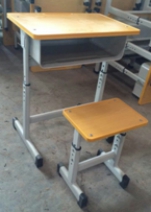 套2800五、6人餐桌凳五、6人餐桌凳五、6人餐桌凳五、6人餐桌凳五、6人餐桌凳16人餐桌凳1、材质：不锈钢桌面，不锈钢201材质，厚度≥0.3mm厚。2、桌面：1600*600mm不锈钢，下面用高密度粘合板，厚度达到≥25mm3、凳面：300mm塑料圆凳4、桌架：50*50*1.0mm方铁管，支架与地面接触处有橡胶套保护，以防压坏地面，牢固耐用，美观大方。总体尺寸：长1600mm/宽1400mm/高750mm套500六、学生双人床六、学生双人床六、学生双人床六、学生双人床六、学生双人床1学生双人床一、床总体规格：1800mm（长）×800mm（宽）×1700mm（高），主体材料全部采用松木制造。二、床立柱采用：50×80mm；床长、短横梁采用：97×30mm；床沿：采用30*97mm，床护栏采用：45×30mm；床护栏竖料采用：45×25mm，侧梯料采用：45×30mm，床板采用≥15mm厚杉木板，双面抛光，床板下撑每铺5根，每根45*33mm（床撑子为杂木）。床排全部采用椭圆型带倒挂榫卯结构进行设计，增加安全美观，其中床横梁与床立柱采用优质螺栓件紧密连接，使用寿命长。三、各种配件安装后应严密、平整、端正、牢固、结合处应无开裂或松动。榫头、零部件等结合处不应断裂，榫眼采用水基胶粘剂装斗。涂层应平整光滑、清晰、无明显粒子、涨边现象。油漆工艺：采用环保滚涂五底三面UV透明漆。套500条款号条款号评审因素评审标准2.1.1形式评审标准供应商名称与营业执照、资质证书一致2.1.1形式评审标准报价函签字盖章按照采购文件的要求签字、盖章2.1.1形式评审标准响应文件格式符合“响应文件格式”的要求2.1.2资格评审标准1）三证合一的营业执照副本；2）“信用中国”网站和“中国政府采购网”信用信息查询页；3）提供2020年度或2021年度财务审计报告；（企业成立不足一年的，提供注册成立之日起财务报表）；4）提供2022年1月1日以来任意1个月养老保险缴纳证明；5）提供2022年1月1日以来任意1个月份税收缴纳证明（完税证明）；6）提供与本项目相关的设备购置发票或租赁协议；7）参加政府采购活动前三年内，在经营活动中没有重大违法记录的声明；8）根据《河南省社会信用条例》睢县发展和改革委员会和睢县社会信用体系建设领导小组办公室部门及相关文件要求，招标过程中需提供企业近期的《企业信用核查报告》，未提供造成的任何后果投标人自行承担。（详见睢县公共资源交易中心公告）不符合采购文件要求的不予通过（资格要求资料不需要提交原件，投标文件中提供原件扫描件）2.1.3响应评审标准交货期及质保期符合采购文件的要求2.1.3响应评审标准质量要求符合采购文件的要求2.1.3响应评审标准投标有效期符合采购文件的要求评分因素评分因素评分标准分值构成(总分100分)分值构成(总分100分)报价部分：30分；技术部分：30分；商务部分：40分；1、报价部分30分投标报价（0-30 分）价格分采用低价优先法计算，即满足招标文件要求且评标报价最低的评标报价为评标基准价，其价格分为满分。其他投标人的价格分统一按照下列公式计算：投标报价得分=(评标基准价／投标报价)×30%×100按四舍五入法则，保留小数点后两位。投标报价的评审（依据《政府采购促进中小企业发展管理办法》（财库﹝2020﹞46号）），对小型、微型企业和残疾人福利性单位（如是提供相关证明）产品的价格给予6%的扣除，用扣除后的价格参与评审。说明：评标委员会认为投标人的报价明显低于控制价的20%，有可能影响产品质量或者不能诚信履约的，应当要求其在评标现场合理的时间内提供书面说明，必要时提交相关证明材料，投标人不能证明其报价合理性的，评标委员会应当将其作为无效标处理。2、技术部分30分技术指标（0-30分）投标货物的规格、型号、品牌，满足招标文件要求，投标货物的技术参数、技术指标全部满足招标文件要求，且产品▲号条款要求提供的证明材料完全提供的得30分。加★号条款不满足或不按要求提供证明材料的按无效投标处理；加▲号条款不满足或要求提供的证明材料无法提供的每有一项扣3分，扣完为止；其他技术参数每有一项不满足的扣2分，扣完为止。（0-30分）3、商务部分40分产品综合部分（0-20分）1、为确保产品的实用性及先进性，投标人所投智能交互平板生产厂商在交互技术领域获得由中华人民共和国国务院颁发的国家科学技术进步奖的得3分，没有不得分。（提供证书复印件加盖生产厂商公章）。（0-3分）3、商务部分40分产品综合部分（0-20分）2、投标人所投智能交互平板生产厂商通过 ISO27017 云服务信息安全管理体系认证得 3 分，未提供不得分（提供证书复印件加盖生产厂商公章）。（0-3分）3、商务部分40分产品综合部分（0-20分）3、投标人所投液晶触摸一体机产品品牌具有“企业标准化管理体系认证证书三级”、“项目质量管理认证证书5A级”提供证书复印件加盖厂家公章，全部提供得3分，提供不全或不能提供得0分。（0-3分）3、商务部分40分产品综合部分（0-20分）4、为防止产权纠纷，投标人所投推拉绿板生产厂商同时通过GB/T29490-2013知识产权管理体系认证（国家认证信息查询系统可查并提供网上查询网址和查询截图）和CE认证（提供认证证书复印件）的得3分，没有不得分（提供证明材料加盖生产厂商公章）。（0-3分）3、商务部分40分产品综合部分（0-20分）5、投标人所投无线录播主机生产厂商参与编写过工业和信息化部指导的视频领域相关的技术标准白皮书的得3分，未提供此项不得分（提供证明文件复印件加盖厂商公章）（0-3分）3、商务部分40分产品综合部分（0-20分）6、投标人所投学生实验桌生产厂商具有依据GB/T23794-2015、GB/T36733-2018、GB/T40957-2021综合评审为：一级的绿色校园标准化建设产品使用安全管理服务证书的得3分，未提供不得分（提供证书复印件加盖厂商公章）。（0-3分）3、商务部分40分产品综合部分（0-20分）7、投标人所投单人升降课桌凳生产厂家具有低VOCs家具产品认证证书的得2分，未提供不得分（提供证书复印件加盖厂家公章）。（0-2分）3、商务部分40分售后服务（0-9分）根据售后服务承诺情况进行评审：售后服务承诺细致、体系完备，能满足用户需要的得7-9分；售后服务承诺基本周到的得4-6分；售后服务承诺不完备、可操作性不强的得1-3分；未提供售后服务承诺的不得分。3、商务部分40分项目实施（0-9分）根据投标人提供的项目实施方案要求满足合理性及可操作性进行评审：方案合理、实用、完整，有详细实施计划的得7-9分；方案基本能阐述但不够准确、全面、具体，有简要实施计划的得4-6分；项目实施方案有缺失，合理性及可操作性一般的得1-3分；未提供项目实施方案的不得分。3、商务部分40分响应文件制作规范（0-2分）响应文件制作完整、清晰无错误得 1 分，有一处错误或模糊的扣 0.2 分，最多扣 1 分。3、商务部分40分响应文件制作规范（0-2分）响应文件目录页码详细清晰准确得1分，无页码目录扣1分，页码目录不详细准确酌情扣分，最多扣 1分。 （ 0-1 分）本办法计算过程中分值按四舍五入保留两位小数，最终结果为评标委员会所有成员计算出的各投标人综合评估得分的算术平均值，按四舍五入保留两位小数。本办法计算过程中分值按四舍五入保留两位小数，最终结果为评标委员会所有成员计算出的各投标人综合评估得分的算术平均值，按四舍五入保留两位小数。本办法计算过程中分值按四舍五入保留两位小数，最终结果为评标委员会所有成员计算出的各投标人综合评估得分的算术平均值，按四舍五入保留两位小数。项目名称标段名称供应商名称投标总价（大写）                    元（小写）                    元（大写）                    元（小写）                    元（大写）                    元（小写）                    元投标内容交货期及质保期质量投标有效期备注序号货物名称货物名称品牌规格型号原产地单位及数量单价金额…………运输费、安装调试费运输费、安装调试费运输费、安装调试费运输费、安装调试费运输费、安装调试费其他：其他：其他：其他：其他：报价总计(大写)：报价总计(大写)：报价总计(大写)：报价总计(大写)：报价总计(大写)：报价总计(大写)：￥序号货物名称采购文件要求响应文件响应偏离情况…单位名称注册地址邮政编码联系方式联系人电话联系方式传真网址法人代表人姓名电话成立时间员工总人数：员工总人数：开户银行账号营业范围备注